FALSTAFF RISETHBy Rachael CarnesWith consultation by students at the Arts & Academics High School in Springfield, ORCHARACTERS    THE LORD CHAMBERLAIN’S MEN: "sharers," who split profits and debts Richard Burbage 	A brooding, lanky High School senior, he’s played most of the lead roles, including Hamlet, Othello and Lear.Will Kempe 	A perpetual sophomore, specializing in comic roles — Dogberry, Bottom and Lancelot Gobbo — Chubby, good dancer, only player who could grow a beard.Thomas 	Friend to Will, never graduated. He works at a local pizza parlor, and can get the troupe a discount. George		Stage Manager, she provides all technical capacities. (Name is George — But she’s played by a woman.) Augustine	A recent transfer, High School junior, she directed the rival High School’s Admiral’s Men. Current Club Treasurer. Henry (“II”)	A freshman, scrawny, Club Secretary and Dramaturg.John		Drama Club Assistant Stage Manager, a freshman, she chafes at being a protégé. (She’s played by a woman.) Kathy		A mom who volunteers — a lot.Liz		Wealthy but plainly dressed, homeschooled, a redhead — she just wants to write plays. 	Assorted Puppets	(Double-triple-and-quadruple casted.) King Friday, Richard II, John of Gaunt, Henry Bolingbroke, Thomas Mowbray, Hand-puppet Lord Appellants, Exton (Bit part), Hotspur, Henry IV, Prince Henry (Hal), Frederic, Mabel, Ruth, Modern Major General, Sergeant Samuel — and a nameless army of finger puppet cannon fodder. 	Puppet Falstaff	A basketball. 	Please note: Sometimes the writer uses | to show people talking at the same time. Please approach the whole effort in the spirit of Louder, Faster, Funnier. And for casting, please be as cool and groovy and as inclusive as possible.  EAST CHEAP HIGH SCHOOL1599Act OneScene One — The Company Mourns At rise, the stage looks vaguely like a High School gym, with a basketball hoop, and a painted gym floor. The space is set with a long rolling table (like in cafeterias) laden with a corpse (not a real one! — Maybe it’s a mannequin?) of HENRY, wearing a black suit and snappy dress shoes, covered in the state flag of wherever the show’s being produced. (Comedy: The face is covered, but the shoes stick out.) Onstage, we also find a large rolling white board with dry erase markers (like where P.E. teachers write drills) and a few large bins, stuffed with balls, scrimmage vests, jump ropes, cones, etc. — Gym stuff. There are some school chairs against the wall and a smallish wooden table. A blown-up poster-sized school photo of HENRY (He’s the dead guy) wearing clothes from when he began his teaching career (in the 1980’s) sits on an easel. This photo should look as dopey as possible, and ideally be a photo of some community celebrity — For example, a school principal or the artistic director of a theater company. Finally, to really set the mood, a banner, that reads “EAST CHEAP HIGH SCHOOL DRAMA CLUB” hangs on the back wall somewhere. KATHY enters, carrying grocery store tote bags. She acknowledges DEAD HENRY then sets to work preparing a smorgasbord, with flowers, snacks, juice, etc. The works. RICHARD and WILL enter, carrying backpacks and green flyers. They ignore KATHY as she comes and goes.RICHARD(Addressing the audience.) Welcome, fellow thespians! — (Sees corpse, ignores it.) WILL(Sees corpse.) Weraday the sad occasion! (To the audience.) We’re so glad you’ve all come for auditions! 			RICHARD and WILL address the audience:  RICHARDGreat turn out! 					WILLNice to see so many new faces! 					RICHARDAnd don’t worry — There are so many parts in this show! 					WILLAt least 14 of you are going to die! 					RICHARDIt’s a great show for high school! — Lots of roles — Like two dozen! 					WILLMute army guy — Mute townsperson — Spear guy — 

					RICHARDBig ensemble! 					WILL(To audience.) You all have a monologue, right? 					RICHARD I thought they needed two monologues? One comedic and one dramatic — 					WILLWait — Where are you going? Richard — They’re leaving! Don’t go! RICHARDWait! — As it says on these flyers, we’re casting for Titus Andronicus. 					WILLSee? That guy who’s holding the severed head? That’s Titus — 					RICHARDI play Titus. 					WILLI thought I could play Titus. 					RICHARDI play all the leads! — You’re the comic sidekick! 					WILLShow of hands — Who wants me to play Titus?  			AUGUSTINE enters, with a backpack and orange flyers.AugustineHi Will, hi Richard — (Sees photo of HENRY.) Oh my god — (Sees body.) There he is!					WILL He’s lying in State — (Aside — Like Groucho.) At least ‘til the State finals. AUGUSTINEWhy are his shoes are poking out? Will — Fix that. (WILL futzes around with trying to pull the flag up or down, but it’s just too small.) Oh Henry — (She cries.) I’m not crying!					RICHARDYou’re interrupting auditions!					AUGUSTINEWhat auditions? This is the memorial for Henry — I made a flyer — See? 					RICHARDWe have a flyer, too — That’s why they’re here!					AUGUSTINEWell I made a flyer and a Facebook event! 					RICHARDSometimes I say I’m ‘going’ to something on Facebook just to be nice. 					WILLLook at this audience! They’re like the bulls of Pamplona! Such energy! 					AUGUSTINEWhat’s Pamplona? We’re here for the memorial — 					WILLThey’re here to find out who they are! (Starts doing vocal exercises.) THOMAS enters, carrying a pizza box. 					THOMASHey, guys! Hey — Gus. How — Uh — Me — I brought a pizza! You like pineapple? (Sees picture of Henry.) Whoa — (Then Corpse.) Dude! 					AUGUSTINEWe find him a grave man. (Cries.) 					WILLHe broke his own ‘Dying Offstage’ rule — THOMAS(To Augustine.) You look — I — that — Face. (Digs in paper bag.) Cheese? AUGUSTINEHow can you think of cheese at a time like this? THOMASLittle Kleenex? (Hands her small plastic Kleenex packet from his pocket.) My mom — 					AUGUSTINE(Takes Kleenex.) Thanks. (Blows nose.) 					RICHARD
Enough interruptions! 					WILLBlah blah blah crying. 					RICHARDThese auditions demand authenticity! 

					WILLWhich one of you in the bleachers volunteers to have their arm chopped off? 					RICHARDShow of hands! See — Only I play Titus! If you want the role — You have to bleed. 					WILLAre we doing amputations before or after public speaking?  					AUGUSTINEJust stop! There are no auditions today — We’re here for Henry! (To audience.) He was a great drama teacher and baron and Lord! (She cries.)   					THOMASTo weep is to make less the depth of grief.					AUGUSTINEShut up, Thomas! That is such a stupid thing to say!					RICHARDBefore the auditions let’s do warm ups —  					WILLWho knows a good tongue twister? 					AUGUSTINENo vocal warm ups! We’re here to mourn. (Shows her flyer.) 					RICHARD“Memorial” — No! — I’m playing Titus. (Shows his flyer.) See? 					THOMASI — I — help — auditions, but I — your pain — and — Pizza discount! (Shows flyer.) 					AUGUSTINEArgh! I am fine — Okay? Here are your stupid tissues. (She returns Kleenex packet — THOMAS is crushed.) Richard and Will, clearly — I can’t let you two do anything! 					RICHARDWe made a flyer! 					WILLIt is green!					AUGUSTINEI told you to move the auditions to next week!					RICHARDI can’t conform to your concepts of “time” and “space”! 					AUGUSTINEWill — I asked you to get food donations — Did you do it? 					WILL 
I texted my mom to bring cookies and juice for the auditions. No one has noticed how throughout the scene, KATHY has been bringing in a spread of snacks and setting them up.AUGUSTINEOh — Hi Will’s mom. (KATHY waves.) 					AUGUSTINE(To audience.) Those snacks are for mourners only — 					KATHYI baked these cookies and there’s some fresh organic juice —It’s on ice — And I know you need protein so there’s some string cheese and — 					AUGUSTINEWill’s mom, some of us don’t do dairy. 					THOMASI’m — Hey-Can-I — load your — minivan? 					KATHYWill, I’m heading back to work. Text me when you need a ride home.  					WILL Fine! Mom — Got it. (Rolls eyes while munching snacks.) THOMAS and KATHY exit.					RICHARD(To a particular audience member.) You there — I think you’re in my math class? Why don’t we start with your dramatic monologue?					AUGUSTINE(To same audience member.) No! Stay right where you are! This is a memorial. Be sad!JOHN and GEORGE enter, with drawings and a set model.					JOHNSorry we’re late — (Ignores photo and corpse.) George and I were having a design meeting! Look at these drawings! Pretty cool, right?					GEORGEShe’s got some great costume ideas for Titus. And here’s a model of the set. 

					AUGUSTINECan I see those? — (She takes drawings and 3-D design.) 					JOHNI thought we could do the show in a modern army base — 

					RICHARDNo! That has been done and done and done! 					WILL(To same audience member.) We haven’t forgotten your monologue, okay buddy?  					JOHNWith fatigues — You know? And camo? — Like everyone’s equal. 					RICHARD(Taking 3-D model.) What’s with this set? I see Rome — But where is Titus?				GEORGEWe’re trying to help you realize the artistic vision — 				RICHARDBut would it kill you to put a little Titus in the model — Like — Right here? 

				AUGUSTINEThis is not the time for auditions or a design meeting! (To audience.) I hope you all prepared a sad and poignant ballad! John, did you set up the mic for all their solos? 					JOHNWhat’s a “mic”? GEORGEI was told auditions and the memorial were today. (Shows flyers.) I hate being misled. 				ALL EXCEPT GEORGE (Improvise reasons why their point of view is the right one.) 					GEORGEOkay! Stop — Let me just ask a few questions. 					AUGUSTINEIt’s all meaningless now — (Points to corpse.) We don’t have a leader! (Cries.) 					THOMAS(From offstage, To AUGUSTINE.) All that lives must die — 					AUGUSTINE(To THOMAS.) That is so inappropriate! 					RICHARDSome of us didn’t even like Henry! 					AUGUSTINEHow can you say that?! After — 					GEORGE(To the audience.) Okay — How many of you are here for Titus Andronicus auditions? Show of hands. Uh-huh. And how many of you are here to say goodbye to Henry? 					AUGUSTINE(To the audience.) As treasurer, it’s my responsibility to create a prosperous Drama Club culture! (She cries again.) 					RICHARDI want you to ask yourselves — If you’re ready to experience a better — more authentic — more fulfilling life? 					GEORGEDid you all forget we have a show tonight? 			               ALL BUT GEORGEWe do? 
					GEORGEYou said I should make flyers — 					JOHN(Showing yellow flyer.) George asked me to draw them. That’s Henry. See? 
					AUGUSTINEI made a flyer with our Henry —  					JOHNNo — This flyer is Henry the Fourth. See? Trimmed doublet over long sleeves — red towel thing on his head — Mustache — Scepter? We even sprang for color copies! 					AUGUSTINEWe can’t afford color copies! 
					GEORGEWe agreed at our last meeting to do Henry the Fourth? 					WILLWe did? 					AUGUSTINEThat was not in the minutes —					GEORGEWe made flyers — And a Facebook event and we tweeted it. We even took out an ad in the school newsletter! Did you hear the announcement on the intercom? 					WILLWhen did marketing get so complicated? 					AUGUSTINE					I need those minutes! 					GEORGEThe show is supposed to start in twenty minutes. 					AUGUSTINEAm I naked? Is this a dream? Where is the Club Secretary? He’s late! 					GEORGEI raised the red history flag outside the school this morning! That’s why they’re here!					WILLRed for blood. Each play-house advanceth his flagge in the aire, whither quickly at the waving thereof are summoned —  					GEORGEYeah — Whatever. How many people here thought they were going to see a show? Show of hands. (Counts.) See! Like, what is that, eight, nine people? 					RICHARDGood news — We’re looking at a “compressed rehearsal schedule” — 					WILLWe’ll skip your monologues and go right to chopping off Richard’s arm! Hold still! 					JOHNBut I don’t have costumes yet — just sketches!   					AUGUSTINEWe can’t pull a show together in twenty minutes — 
				RICHARDI’m playing Titus Andronicus! I’m the star of this violent and bloody tragedy! 					GEORGESo — what color flag do you want? Red for history or black for tragedy? 					RICHARDGo put the black flag up!					GEORGEBut they already came here because I put the red flag up! 					WILLDo you have a flag that just says “Welcome Spring”? 					AUGUSTINEYou should put up an orange flag for this memorial! Orange was Henry’s favorite color! AUGUSTINE cries. THOMAS re-enters. 					THOMASI just ran into the gym teacher — He said Mister Henry died from food poisoning!					RICHARDHe was poisoned?					THOMASMacaroni salad. (To AUGUSTINE.) Are — okay? 					GEORGEWho brings macaroni salad to Teacher Appreciation Week? 					WILLMayonnaise — The silent killer.				AUGUSTINE and RICHARDI just thought there’d be more people here —					WILL(Looking at the audience.) Well, there’s all of them. But they’re here for Morris dancing. I made a flyer. See? (Shows pink flyer.) That’s me — I have ribbons tied to my knees! 					AUGUSTINEI mean other teachers — Admin — The principal? The counselors? (She cries.) 					THOMAS
Counselors should — here —help — grief! 					AUGUSTINEShut up, Thomas! 					WILL(To audience.) Show of hands — How many of you are here to learn English folk dance? 					JOHNIt’s a dog-eat-dog world — and I think I speak for the entire Freshman Drama Club community when I say that we’re only here to get good parts in the next show — 					RICHARDWell you can’t play Titus!					WILLBecause I’m going to! I’ll dance the part of Titus all the way to regionals!					RICHARDTitus Andronicus does not dance! 					WILL
Care to make a bet? 					GEORGEFriends, I’m clearly the most sage-like member of this group because look at all my keys. (Shows keys to entire building.) Allow me to shed some light. You want to hold auditions — You want a funeral — And all of them — Came here for a show that isn’t even written yet. Now I’m going to the lighting booth to read a magazine I enjoy about sound design and when I return, I expect this to be sorted. GEORGE exits to back of house. HENRY II enters. 					HENRY II Black flag — Red flag! Who cares? Theater is dying. Because it’s boring! We should disrupt! Destroy! Shock and overturn! — Titus Andronicus is perfect! 					JOHNI think this Titus should try to encourage a sense of belonging?  					RICHARDWhat? No! No belonging — Graphic violence! Titus returns from war to find 20 of his sons — Dead. No jokes, Will! 					WILLI tweaked the Titus script you gave me a little bit. Here — (Still dancing — He makes his hands flap like they’re puppets talking.) Demetrius — This is Demetrius — “Villain, what hast thou done?” Now Aaron — “That which thou canst not undo.” You be Chiron! 					RICHARDI am not going to be puppet Chiron — I’m a lead actor. 					WILLThis scene from Titus is for three people and I only have two hands!					RICHARDFine! (Lifts his hand to be a puppet.) Chiron: “Thou hast undone our mother.”					WILL(His “puppet” Aaron talking.) “Villain, I have done thy mother!” 					RICHARDYou’re always ruining the mood, Will! This is a tragedy.					WILLBut I’ve written the first ‘Your mum’ joke in recorded history!					AUGUSTINEStop it you two! I don’t like the Feng Shui of this set-up. Help me move the body — 					WILLYour mum is so stupid — she stared at a carton of juice because it said "Concentrate."					THOMAS (To AUGUSTINE.) By — my hope — you —find-me — attractive?					WILLYour mum is so stupid, she put lipstick on her forehead to make up her mind.					RICHARDNo ‘your mum’ jokes in Titus! No jokes in tragedies anywhere — And no dancing! 					HENRY II Rules are meant to be broken! (Pretend-Killing JOHN.) “Die, frantic wretch, for this accursed deed!” — Kills Titus! Ha! You can’t handle my radical freedom! 					JOHN(Getting swept up in the play-fighting.) “Can the son's eye behold his father bleed?”  					RICHARD“There's meed for meed, death for a deadly deed!” — See how I did that? That’s acting.					WILLI still think I’d bring something extra to Titus. 					RICHARDExtra quarter pounder with — 					AUGUSTINEWill you stop it? We’re here for Henry’s memorial — Not auditions!					RICHARDWe’re not auditioning anymore — 					WILLThis is rehearsal!  					HENRY II(To Will.) Why did you ask me to make these flyers then? (Shows purple flyers.) 					WILLOh man — I forgot. 					HENRY IIHow can you forget our band? We’re auditioning for a new bass player — 					AUGUSTINECan you play something sad — For Henry? He loved Celine Dion. 					GEORGE(Returning.) Because none of you can communicate we’ve got people here for a memorial, for dance lessons and two different auditions. And I call places for an unwritten, uncast and unrehearsed show — in 30 minutes. 					RICHARDWhy is the house open if we have a show tonight? I need to prepare my vocal instrument.					AUGUSTINECan you play that song from “Titanic”? 					WILLDo you really think Rose couldn’t have found just a little room on that door for Jack? 					GEORGEThey’re here for Henry the Fourth!					RICHARDWe’re doing Titus! — My brother Cuthbert wrote it. He goes to Dartmouth. 					AUGUSTINEWe are not doing a play by your brother who goes to Dartmouth! 					HENRY II (Leaping around, pretend killing.) “Kills SATURNINUS! — A great tumult!”  					JOHNOh! What if when we get to that part, we have them break the fourth wall and go up through the audience — like this? (He goes into audience, a great tumult.) 					HENRY IIUsually I’m a rebel — I don’t like orders — But great idea! “Then Lucias and Marcus — go up into the balcony!” Come on! Let’s go! (HENRY and JOHN exit back of house.) 					AUGUSTINEJohn! Henry! Get back here — They’re not ready for ontological! I don’t like this, either! Thomas — Help me move the body another inch.					THOMASMy outward-directed desire to please puts me at risk for losing my own identity.  					AUGUSTINEIt has to be perfect.					THOMASWorst — moving — couch-backwards — stairs — 					WILLYour mum is so stupid —  					AUGUSTINEA few more inches — There. 					THOMAS | RICHARDAugustine — dissociating? | Dartmouth is an excellent school! And my brother —  					AUGUSTINESee? I’ve positioned him under the best light — 					WILLThe sun?   					AUGUSTINEWhat do we do now? Shouldn’t one of us say something? GEORGEI’m still gathering information — I need to analyze.					THOMAS(Raising cup of apple juice.) A toast! To Henry! Friend — Team-builder! 					WILLWhat “Team”? RICHARDDidn’t you graduate, like, four years ago? 					THOMASI brought a pizza.					AUGUSTINE(To audience.) This is called the Magic of Theater. It’s like a conversation — 					WILLIn other words — Wasting time. 					GEORGEHey John — Henry — while you’re up there, will you hit the little button? 					JOHN	(From the lighting booth.) I don’t see any buttons — 					HENRY II(Also from the lighting booth) Just chickens. Why are there chickens here?  					GEORGEMy chickens are off limits! (He runs up the back of the house.) 					WILLMm, chicken.   					AUGUSTINEI’ve never had to prepare a memorial — 					RICHARDIt’s like auditions — 					WILLBut with even more judgment.  					AUGUSTINEJudgment? Of what?					JOHN(Yelling from the lighting booth.) I don’t see any buttons! 					WILLThe food — The flowers — The overall sentiment. 					AUGUSTINEI just thought — You really think they’ll —  					THOMASI’ll never judge you, Gus. Pepper flakes?					HENRY II (Yelling.) Ow! These chickens are mean! 					RICHARDNo memorial! We’re doing Titus Andronicus — (To audience.) Now you — you and you — Let’s get rolling. I’m Titus! I just returned from Goth — That’s France — And I need henchmen. Come on up here! Yes — And Gus — You be the Queen of the Goths — 

					AUGUSTINEI will not be the Queen of anything, Richard! This is a time for reflection! (Cries.)  Sound effect of great chicken tumult in the lighting booth. 					GEORGE(Returning to stage from back of house with a hen under her arm.) Yeah — It’s 1599 — All I can offer you in terms of lighting is sunlight — And darkness. 					RICHARDWhat about our cannon? 					GEORGEWe do have a cannon! And this chicken. 				AUGUSTINEWe came together here to mourn but I don’t feel better — I feel sadder. (Cries.)  				THOMASEveryone can master a grief but he that has it.				AUGUSTINEHow is it you always know the exact wrong thing to say? 				GEORGEI’m not going to fire the cannon! (Hands hen to Will.) Here, hold her for a sec. (Rummages through the P.E. stuff. — Yells) John! Henry! Bring the chicken Pack&Play!  				RICHARDIf we can’t have the cannon — Then the fireworks — 				WILLI love the fireworks! 				GEORGEShe’s broody. (To audience.) She’s been in the nesting box longer than normal. 				AUGUSTINEWhy would they care? They’re here for Henry’s memorial! 				GEORGEThey’re also here for the Poultry Club — I’m the president. See? (Shows white flyer.) 				WILLWho’s a good chicken? You’re a good chicken!     				GEORGEThe fireworks are too smelly — They’ll get us in trouble.  				AUGUSTINEFireworks will get us in trouble, but you keep chickens in the lighting booth? 				GEORGEI have all the keys! 				JOHN(Walking back to the stage.) I can’t find her Pack&Play, George — Sorry! 				HENRY II(Following behind JOHN.) That hen doesn’t want confinement! She wants to be free! 				GEORGE(To the audience.) See — That’s what a lot of first timers believe — but you have to stay vigilant to guard against predation. (Takes hen back from WILL.) George, John — Go backstage — Look for the Pack&Play, and if you can’t find it, there’s a roll of chicken wire leftover from last year’s Night of the Iguana set. (They start to exit.) The rest of you — For a show you haven’t even chosen yet — That’s twenty minutes ‘til places. 				RICHARDWe did choose — Titus! 				AUGUSTINENo show! We are in mourning. 				JOHN(Stops exiting.) It’s just — 				GEORGEYes, John, what is it? 				JOHNIt’s just — I’m assistant stage manager and you said — sometimes I could call places?  				GEORGEI did say that — You’re right. Okay, kid. We open a show that’s not written or casted or rehearsed in (Looks at watch) 19 minutes. So — You call places. 				JOHN19 — WILLWhat kind of pizza is it? THOMASHalf pepperoni, half Canadian bacon.WILLThe Canadians are masters of bacon. 					JOHN19 minutes — AugustineWill you shut up? Let’s sing a song for Henry! Here are the lyrics — (She distributes.) WILLI’m just eating my feelings.					AUGUSTINE“My Heart Will Go On” by Celine Dion — 					JOHN19 MINUTES ‘TIL PLACES! 					HENRY II These stupid rules! When I have a theater company we’re not going to — 					JOHNWhen I call places you’re all supposed to say “Thank you, places.” It’s a thing — 					AUGUSTINEI mean, for the song — Couldn’t we have lightening or fire? Or — 					GEORGEYou want the fire marshal breathing down my neck? 					JOHNGeorge — Isn’t it a thing?  					RICHARDIf anyone’s carrying lights on and off it’s me as Titus.  					GEORGEAuthority is earned, John. It took me four years to get all these keys. JOHN and HENRY II exit. Throughout the following, cast members take turns holding the hen.  					AUGUSTINEI’m glad that at least one of us can provide real leadership here. 					GEORGEThank you.					AUGUSTINEI meant me! 					WILLThey had lights onstage at State Regionals last year — Admiral High School brought a — What’s that thing called? 					THOMAS
I have a response but I’m afraid to offer it — 					AUGUSTINEIt’s a lamp with a transparent case protecting the flame — with a handle?					GEORGEA lantern? 					AUGUSTINEWe’re fundraising for a lantern right now — I organized a car wash! 					WILLActually — My mom did. It was my mom. 				RICHARDHow can the East Cheap High School Drama Club not even have one lantern? 				THOMASEverything looks wonderful already, Gus — 				AUGUSTINEBut it can look better! 					WILLWhere’s the lantern from “Midsummer’s”? 					GEORGEWe rented it.					WILLWe do our shows by the light of the traveling lamp —  					AUGUSTINEHe means the sun — Just say the sun! (At GEORGE.) Do you have any gaffers tape? 					GEORGE(Unveils rainbow of tape in her tool belt.) What color? AUGUSTINE, WILL and GEORGE mark out tape corners where the rolling table, with HENRY’s body, should go. AUGUSTINE(To audience.) Gaffers tapes is a heavy cotton cloth tape, with strong adhesive — 				WILLOh God — Thought executing! 				AUGUSTINE(To audience.) What we’re doing is called ‘spiking’ – we pin the corners of objects on the floor here, see, so we can find where we need in the dark. It’s a thing.				GEORGEBut we can only see the tape when the moon is full. 				RICHARDI have too much talent — Too much ambition! 				AUGUSTINEYou’re too good to tape? 				RICHARDI can’t tape — I’m Titus. WILLAre we planning a nocturnal memorial service? 				GEORGEYou’re not Titus because they came for Henry the Fourth — that starts in — 17 minutes! 				JOHN(From offstage, yelling.) 17 minutes places! 				ALL BUT RICHARD
Thank — RICHARDTitus! — Written by my brother Cuthbert-who’s-at-Dartmouth — 					JOHN(From offstage) You’re supposed to say “Thank you, places!” 					WILLDartmouth — No one cares! 					RICHARD(At a particular audience member.) I have to be true to my soul!					AUGUSTINEOne more piece of tape, here — 					RICHARDHenry was in charge of all the court entertainments — 					WILLReally — I’m the funny one. 					RICHARDAnd he entrusted me with that charactery! AUGUSTINE(To the audience.) Ignore him — Let’s sing! 				RICHARDI claim the power and authority over this Drama Club! 				WILL(To the audience.) With Morris dancing — It’s all in the wrist. Do you need jingle bells? 				GEORGEIf we could use our collective intelligence to address this situation — Show’s in 15. 				JOHN15 minutes ‘til places! (Enters with folded Pack&Play, HENRY II following, knitting.) You guys! You’re supposed to say — 				HENRY II“That fear — This fellowship — To die with us!” — I’m running lines and knitting chainmail. Kathy taught me — 

				AUGUSTINEHenry II — You’re supposed to be recording meeting minutes! 				RICHARDAnd doing dramaturgy! 				AUGUSTINEAdapting a story to actable form — That’s your job! 				RICHARDOf course, I can act anything — 				AUGUSTINE (To HENRY II) You’re supposed to give us foundation — And structure! 				WILLClearly — We need help in those areas.				HENRY IIKnitting helps me manipulate the narrative to reflect the current Zeitgeist! 				GEORGESome of you are here for Henry — Some for auditions — Some for this chicken club. Regarding that — I had hoped to teach you something about dusting your hen’s vent —				WILL Chicken vent — That’s like a butt. 				GEORGEThere’s a reason that I have more keys than anyone. They let me drive the Activity van.				RICHARDYou’re a planner, George — Too contemplative! 				GEORGEJohn — Henry — Help me set up the Pack&Play for this broody hen. 				RICHARDI’m Titus! If anyone’s driving the Activity Van — It’s me! 				HENRY II You sad-faced men — like a flight of fowl — AUGUSTINEHenry Two — Are you getting any of this in the minutes? 					HENRY IIWhat are “minutes”? 					AUGUSTINEThat’s why we didn’t know there was a show today! You didn’t write it down! 					HENRY IIYou know I don’t have to be here — I can leave anytime I want. Why does this stupid club need a secretary, anyway? (Gets notebook out of backpack.)  AUGUSTINEHenry II — We have norms and agreements about our behavior. 					WILL(To the audience.) That she wrote herself and made us sign! 					AUGUSTINEHenry II — You have to track genre, ideology, the role of gender representation!					WILLMorris dancing is inherently collaborative. I want your input! Like — Should we jump on five or seven — Let me show you. (He offers two examples.) 					GEORGEOne of our norms — I think — is to do a show when we say we’re going to. HENRY II(Writing.) Bitterness and rivalry… 					AUGUSTINE(At WILL.) How will the next generation of theater kids ever look up to you? WILL(Eating.) I’m really not certain they should.RICHARDYou’ve been fat forever.WILLYour mum is so fat — She doesn’t need the internet. She’s already worldwide. 				AUGUSTINE(To the audience.) It’s a Drama Club requirement that you all invite your friends to this memorial — Text them right now. Do it — Get out your phones. Let me see you — 				THOMASGus, I don’t think Henry’s name is familiar in their mouths.  				AUGUSTINEYou disappoint. (She cries.) 				THOMASWhat she means to say is Henry was so special — The kind of teacher who cared, you know? And now — 				HENRY II(Peeking at dead Henry.) He’s just a gloomy shade of death!				JOHNPack&Play’s all ready. 				GEORGE 
Nice job — That earns a key. Here — Upstairs science wing — Girl’s bathroom. 				JOHNThanks! What is “science”? 				WILLSo, is this the memorial? Roll Henry around and insult him? Put a chicken in a playpen?				RICHARDLet’s get that first Titus scene up here! (Points at audience member.) You! THOMASIs this a good time to mention that the principal just gave me Mister Carey’s last will and testament? (He shows them the paper.) AUGUSTINEHow long have you — And why did he? — I’m the treasurer!RICHARD(To GEORGE.) Mister Carey liked to be called Henry. Will, will you stop eating pizza? WILLNot from the stars do I my judgement pluck. AUGUSTINEWe can’t read the will. Liz isn’t here!

					WILLDid she text you?					GEORGE14 ‘til — You go, kid. JOHN(Yelling.) 14 ‘til places! 					HENRY II(Writing.) Notes late arrival. WILL“Renowned Titus! Flourishing in arms!” 					RICHARDYes — You be Bassianus! 					GEORGE
Who has the script?  Should I start the pre-show music? 					AUGUSTINEWhat show are we doing?!					RICHARDTitus — “Villain — What hast thou done?” — (To JOHN) Go get a lantern! 					GEORGEBut the flyers all say this is Henry the Fourth — See? (Shows poultry club flyer.) 					AUGUSTINEAnd we can’t read the will, we haven’t said our goodbyes yet! Who brought tapers? 					WILLAn herbivorous mammal?					AUGUSTINEThe candles!
					JOHNI did — Here, one for everyone. 					GEORGENope! 					AUGUSTINEWhat?					GEORGENot in my theater! 					WILLIt’s just a candle, George. 					GEORGESafety first! I mean, cannons, of course — totally necessary for the start of every show — But candles? Forget it! What if something happens?					AUGUSTINEDon’t we have sprinklers? 					WILLI’ve heard Admiral High School has ‘em — 

					GEORGEWe have this big pot of water — I keep it downstage left — So you all know. 					AUGUSTINEIf Henry were here, he’d ask for the safety training. (Cries.) 					THOMASYou’re safe with me — 					GEORGE Fires — Cuts — Abrasions — Falls — Dehydration. There’s this big pot of water, okay? 					JOHNWhat’s “dehydration”? 					HENRY III’m too punk rock for safety! (Inhales on his inhaler.) 					RICHARDYou can’t be punk rock! — You’re the dramaturg! You have to be able to make us feel comfortable while watching a theatrical performance — 					GEORGEThat ship has sailed.					AUGUSTINEFine! If we don’t have candles — We’ll just use our fingers! — (She points her index finger and begins humming, then singing, ‘This Little Light of Mine’ as scene continues.) WILLI wonder if Liz’s bus was late?RICHARDShe doesn’t even go here! AUGUSTINE But she’s a part of this club — (Singing) I’m gonna let it shine!GEORGEShe’s written the last four plays we produced. HENRY IIShe couldn’t use her own name though — Could she? She had to use stage names. JOHNNom de plumes.					AUGUSTINE(Singing, she “puts out” her finger) Put it out with passive aggression? (her finger bounces back up.) No! I’m gonna let it shine! WILL“Romeo and Juliet” — by Burtron Wamble. 					AUGUSTINE(Singing, she “puts out” her finger) Put it out with Mean Girl bullying on social media? (her finger bounces back up.) No! I’m gonna let it shine! 					WILL“A Midsummer Night’s Dream” — by Gary Whisker. But I fed her a great dirty joke in that one! (Using his hands as puppets.) Pyramus — O kiss me through the hole of this vile wall! Thisbe — I kiss the wall's hole, not your lips at all! Get it? 					AUGUSTINE(Singing, she “puts out” her finger) The heavens themselves blaze forth the death of princes! (Her finger bounces back up.) No! I’m gonna let it shine! Let it shine! Let it — 					WILL(To audience.) Show of hands — Who loves a play within a play? RICHARDWe don’t owe Liz anything!AUGUSTINE(At the audience.) You should know that Liz has given us exclusive rights to all her creative work — All her plays, poems, sonnets —RICHARDNot as good as my brother’s. He’s at Dartmouth!AUGUSTINEBecause of her play “Macbeth” — 					ALLStop! (Everyone does weird superstitious theater people behavior — It’s a thing.) 					WILL(Whispering.) Say the “The Scottish Play”! 					GEORGE
We’re doing Henry the Fourth! (Shows flyer.)					AUGUSTINEThanks to “The Scottish Play” last year, were able to recoup some of the losses from Richard’s one-man “Starlight Express” fiasco —  RICHARDI just didn’t have the budget to fully realize my vision. 
GEORGEHydraulic lifts?				WILLSinging on roller skates —  

					THOMAS  I love you brother, but — The whole Brechtian spin was an odd choice. 					AUGUSTINEI want to agnize that not only has Liz — 					WILL(Skating around the stage.) I am a train! I am a steam train!  					GEORGE12 minutes ‘til places, folks. 					WILL(In an agitprop manner.) “You are in a theater and this is a show about skating trains!” 					RICHARD(At WILL) Cry you mercy, Will Kempe? You battened cubiculo!					AUGUSTINE(Opening her laptop.) According to this Excel spreadsheet — 

					WILL
And your show was a one-act! There was no escape! 
					RICHARDThat’s how you build dramatic tension!					WILL By the end, the poor audience was like these guys — Living carcasses! 					RICHARDI got really good feedback!

					WILLThe poor embowell’d audience was groaning for burial! And we’re gonna lose half these new members to the Dungeons and Dragons Club next door! 

					JOHNThere’s Dungeons and Dragons? 					WILLYeah — They have a flyer — (Shows blue flyer.) See? Oh — Look — It says — 					GEORGE(To audience.) Show of hands — How many are here for a delightful role-playing game? 					AUGUSTINEThis isn’t a problem! 					GEORGEHenry the Fourth — Band auditions — Morris Dancing — Poultry Club — Titus Andronicus — And D&D. And we don’t have a show.  					AUGUSTINEPeople say I’m bossy — BUT I’M NOT BOSSY! 					WILLMore like — Authoritarian. 					AUGUSTINEPower isn’t everything! It’s the only thing! (She cries.) I need emotional support! 					THOMASI’m here for you — 					AUGUSTINEThat’s so gross, Thomas! Ew! — I’m going to just sit in the Pack&Play with the chicken! Scene Two — Liz ArrivesLIZ enters, KATHY following. 				LIZSorry I’m late. I missed my bus — 				AUGUSTINE(From the Pack&Play.) The memorial already started! (Cries.)  Where’ve you been? 				LIZ
Thanks for driving me, Kathy. 				KATHYSure — Glad you texted me. You kids need anything while I’m here? 				RICHARDI am kind of thirsty.  				KATHYShall I pour you some juice? 				WILLGod, mom! That’s so embarrassing. Hey Liz — Pizza? 				LIZI’m a vegetarian. 				WILLThis one has pepperoni and mushrooms. You can go now, mom! 				KATHYIt’s just — 

				WILLOkay! Thanks! Bye! (KATHY begins exiting.) 				THOMASYou’re a saint, Kathy! (She exits. To WILL.) I feel like I’m gonna spend a lifetime looking for someone like her — You know what I mean? Is that a thing? 				GEORGEI think that’s a thing — A complex, son. 				THOMASI know your calling me “son” comes from a place of love but I am older than you. 				AUGUSTINELiz is here — Let’s read the will!				GEORGELet’s rehearse! We have seven minutes to run lights and sound — 				WILLWhat lights? The sun? 				GEORGEWell — What show are we doing? Can I at least know that? 				RICHARD	Time for physical warm ups and rolling! Vengeance in my heart! Death in my hand! 				HENRY II Rolling — Meeting minutes and as dramaturg — the psychological underpinnings of characters! (He drops to roll around.) Blood and revenge are hammering in my head!				AUGUSTINENo Titus! We’re doing Henry the Fourth — Liz — Will you write it? 				LIZOf course — I write everything. 

				AUGUSTINEBut first — Let’s see what Henry left us? 				GEORGESo — Quick read of the will then places — for an unrehearsed show yet to be written — 				JOHN(Full tantrum.) I call places — You said I call places! 				GEORGEFine! You’re like a wounded child! (Unfurling the scroll.) Anon, anon —				RICHARD(To an audience member, fake crying.) My unreclaimed heart — 				WILLWill you quit flirting? She’s like, 13 years old. 				GEORGEI’ll read the will now — But be warned — It can stir up feelings. 				THOMASI am here for your feelings, Gus! I’m ready to listen! 
				AUGUSTINE(To GEORGE) Up-staring and tall! Like you mean it.				GEORGEYou’re actually micromanaging the way I read this? (Standing straight up.) I Henry — 				AUGUSTINEI made the flyer! See? This is my memorial for Henry!				RICHARDWell I’m playing Titus — 

				HENRY II
Sometimes I feel like my fear of powerlessness will lead me to the dark side.  				WILLOkay, save that for when we’re devising.   				GEORGE“I Henry” —

				HENRY II (To audience.) They mean me!  				WILL (To the audience — pointing towards HENRY II without HENRY II seeing.) He’s our “misfit” — Our “iconoclast” — AUGUSTINEWait! Maybe we should first have a moment for Henry the first?				GEORGEOh my god, Gus. We all miss him — 

				THOMASAnd he’s not Henry the first. 

				GEORGEHere we go — You know we have a show five minutes. There’s the paying audience. John! Go to the box office and get the — 

				JOHNGet the box? 				GEORGEYes — The box in the office where we keep the money — 				AUGUSTINE(To audience.) It’s called the box office.				GEORGE(To audience.) We’re going to give you all refunds — 				AUGUSTINENo — We’re not! I am the treasurer! John — You stay right where you are!				THOMASThere have been four Henrys that have led this drama program. 				RICHARDI feel like this moment needs a ritual — Is that the right word? I brought my guitar!				AUGUSTINEI’ve only known this Henry — And that Henry (Cries.) 

				THOMASTears are good, just let it all flow. 				GEORGEBefore these Henrys there was the Language Arts teacher Henry and before him — Mrs. Henry — She taught Home Ec — 				JOHN
What is “Home Ec”? 				THOMASAnd before Mrs. Henry, there was the Band Teacher Mr. Henry — he liked musicals.				LIZWe’re all here for our Henry. He was a visionary!				RICHARDHe’s our Henry — Not your Henry. You don’t even go here!

				THOMASNone of the Henrys would have been a Henry without the first Henry. 				LIZHenry blazed the trail — got the funding — went to battle! 				RICHARDMy brother Cuthbert’s at Dartmouth! It’s a hard school.  				HENRY IIHow does this advance theater? You’re all babies! (Writing) Continued infighting —
							JOHNI’m afraid that I’ll lose myself — blend in — for the sake of superficial relationships — 				HENRY IIAs dramaturg — Will I get a percentage of royalties?				AUGUSTINENone of us get paid! 				WILLWhether we read the will or do a show or — I’m carbo-loading! (Eats more pizza.) 

				GEORGEBack up, Thomas — That would make Henry — Dead Henry — Henry the Fourth?				THOMASRight — and this Henry — Henry II — 				HENRY IIDon’t you see how you’re all stuck in your dumb lines of succession? Break free! 				THOMASSome say I’m schooled and never learn — but I know this. He’s Henry the Fifth.

				LIZThose goddamn French! 				WILL(To the audience.) You should understand, our meetings are a death march. 				THOMAS(To the audience.) I want to swim in the waters of life!				LIZ(To the audience.) Henry the Fifth follows the long war with the French. 				THOMASMy greatest desire is emotional intimacy. 				AUGUSTINEGross! Aren’t you like — 30?  				WILLWe’re here for Morris dancing! 			RICHARD AND HENRY II For Titus!				LIZ
(Writing script long hand with a quill.) I need more time to write Henry the Fourth! 				GEORGEFive minutes — 

				JOHNFIVE MINUTES PLACES!				HENRY III didn’t care about Henry — But I’m the “Secretary” so I have stuff down my own radical freedom and record everything in the stupid minutes! (Writing) “We are gathered to mourn Henry the Fourth.” 
				WILLI’ll do a festive jig — to make this more interesting for the new members!				THOMASThey’re alike bewitched by you, Will — You bring so much to this Drama Club aery! 				WILL(Dancing.) Their eyes — White upturned! 

				LIZHistories are so boring — I could spice it up? Maybe a potion? Mistaken identity? 				WILL(To audience.) Do you like that? The way I wield my handkerchiefs?  				LIZTwins! Let’s have twins! Separated by class and circumstance! Hilarious!  				RICHARDHow ‘bout a song by Wings? I know the chords to — (Picks up guitar.) 				WILL (Dancing.) How can you love Wings? They’re the worst! 

				RICHARDDo any of you want me to play “Live and Let Die” on my guitar? 

				ALLNo! 				THOMASThe first Henry taught English — 

				HENRY IISure — the language of oppression! (Writing) “English” — 				LIZThat’s the chosen language! 				AUGUSTINEAfter the meeting — we need to talk about your xenophobia — 				GEORGEThe unwritten, uncast, unrehearsed show begins in — 				LIZ
What? It’s true! The French are awful. 

				AUGUSTINE(To THOMAS.) Which Henry? 				THOMASHenry One — he got around the school board censors.				LIZLike my sister Mary?				AUGUSTINEMary’s on the school board? How come I’m not on the school board? 				LIZ
She’s a student representative — 				AUGUSTINEWhat does she advise them on? I should be an advisor! I can make Excel spreadsheets! 				GEORGEI thought about assisting with the school board —  				LIZMary oversees all the censorship — The usual standards and practice — 				AUGUSTINE
Cuts to the budget are one thing, but censorship — That’s utter chaos! 				GEORGEIt’s just me and my chickens — 				LIZAye, we should be alarum’d — When you lead a crowd through independent thought— 				AUGUSTINECan’t you just talk to Mary and tell her — 

				RICHARDTell her we’re doing Titus! 				HENRY III have so much to do! I research files of materials! History or social context! I write the program notes! (Flipping out) I lead the post-show discussions! 				ALLPost-show discussions — Yuck! 				HENRY II I tell my dramaturgical sorrows to the stones! 				RICHARDRaise the black flag! Titus is starting! I am Titus! 				LIZMy sister Mary and I have never been close. She tried to kill me!				RICHARDI’d adventure my discretion to talk to her myself!  				WILLYou and your ambition! 				THOMASHenry One got around the school board by using the Theater of the Absurd. 				RICHARDI’m a Pilgrim — A seeker! I’ll have Cuthbert call Mary — He goes to Dartmouth.Henry IIStructure, rhythm, flow — individual word choices! (Writing) The show is doomed!				AUGUSTINEHenry II, the Secretary is supposed to take notes on the meeting — Read the rules!  				HENRY II I’m leaving! (Throws clipboard, etc.) Take your own notes, if it’s so easy! (Exits.)  				AUGUSTINELiz — I need you to write the script for Henry the Fourth and keep meeting minutes. 				LIZMy writing is totally realistic — 

				WILLExcept when it traffics in thunder-stones and tinkers!    				LIZYou’re not a writer — You just make fart jokes! 

				WILLYou think audiences wanna sit through History?  				GEORGEI raised the red flag this morning! They prefer comedy — But it’s 1599 — No Netflix. 				LIZHenry the Fourth was her idea — My work is vital, vibrant — Compelling! 				WILLWithout my pithy comedic interjections — your plays would be limp churros. 				LIZ“Limp churros”? That’s why you’re not the playwright — I am!  				RICHARDOur playwright’s my brother Cuthbert — And we’re doing his Titus Andronicus!				WILLLimp churros actually sound tasty — 				GEORGEWell, look! Some of the audience is leaving!				AUGUSTINEUm — Excuse me — This meeting is NOT ADJOURNED. 				WILLTell the Dungeon Master I’ll be there later — Oh — Never mind — She’s here. (Bothering singled-out audience member.) Hey! My character’s ‘Snails’ — Friend to Ridley Freeborn — Fun — Okay — Hey — I got a new minifig, see? Cool!				AUGUSTINESilence! Stillness! Everyone! You, too, chicken! (Totally losing it.) WE ARE UNDONE! 				WILL
It’s just Drama Club. And chicken club — And D&D. Hey! (To audience member.) There’s the Cleric! Welcome, Sir Grimbucket BadgerDew! A priestly champion — 				AUGUSTINEWe haven’t mourned Henry, we haven’t read the will — We have a show in five — 

				GEORGEFour minutes — A show in four minutes. 				JOHNFOUR MINUTES PLACES!  				LIZ
Here’s your script! My hand is cramping. 				RICHARDWe’re doing Titus Andronicus by my brother Cuthbert! And I’ll be Titus! 				AUGUSTINEWe can’t — No violence — No sex — Liz’s sister is on a war path — 				LIZShe’s doing everything she can to ruin us from her prison cell in Fotheringhay Academy. 				AUGUSTINEIt’s not really a prison cell — 				GEORGEShe’s being metaphorical — 				LIZNope! It’s a cell — She’s there for treason —   				GEORGESo we have a script for Titus by your brother Cuthbert and this new one from Liz — 				WILLI saw a hedgehog on my way to school today! (All gasp.) 				GEORGE A hedgehog? No! 				AUGUSTINEThis urchin-show torments us! 				LIZMalignant spirits — 				WILLTheir weird little rolly-ball thing they do! 

				JOHNDisgusting! 				GEORGESpiny mammals found in hedgerows! Not cute at all! — 				RICHARDThis explains everything. 				THOMASSweet bodements! Gus — Are you okay? My hand — If you need stability. 				GEORGEFinally! Agreement — We all hate hedgehogs. 				AUGUSTINEIt says in this spreadsheet that Henry interprets all omens. But Henry is dead! (She cries.) 

				JOHNWho among us is the vice augurer? 				RICHARDStand back! I understudy the interpretation of all the harbingers! 				WILLAnd?				RICHARDHedgehogs are bad!				GEORGEA hedgehog raised a little black flag this morning. How he did that with those stubby arms, I don’t know. But it foretells our tragic outcome: No memorial — No reading the will — A play in four minutes — And now we learn Henry left no plan for succession. I’m sorry, we’re screwed.				LIZI did coin the word ‘Teen’ last year — It means pain. 				THOMASTo think o' th' teen that I have turned you to!  				AUGUSTINEGah — You are so gross! You slubber our agenda! — Read the will!  
				LIZSoft! — Let George speak!Scene Three — The Company Reads the Will AugustineJackdaws — we wilt read the will now! What? I AM NOT BOSSY. 
					GEORGE“I, Henry Carey, Earth Science teacher, Second Lord Hunsdon, Founder and Artistic Director of the Newington Butts Dinner Theater” — 

					WILL You said “Butts”!  					AUGUSTINEI’ll crack that empty death’s-head of yours! (She clocks WILL on the head.) 					WILLDismount thy tuck — Dilate! 

					GEORGEThe Newington Butts Dinner Theater — home to theatricals great and small — 

					RICHARDI was in their summer stock version of “Grease”! HENRY II re-enters, KATHY following with ironing.
					HENRY III forgot my backpack. Thanks for helping me — 					KATHYI was in the parking lot about to leave when — 					HENRY III think I left it somewhere over — Well I don’t know. I’m forgetful. Sorry!					KATHYIt’s just your brain is growing and developing. I’ll help you look — 

					JOHNWhat’s a “Brain”? 					GEORGE“And Staff Advisor to the East Cheap High School Drama Club, do argal bequeath” —HENRY IIIs this the will?					WILLI do not shed drops of sorrow — There’s something in my eye! 					AUGUSTINEDog at denotement Henry Two — you should be writing this!  

					HENRY III can’t find my minutes! And how do we know this will is real, huh? 					RICHARDWhere is it writ — that Henry down-gyved to drabbing? 					AUGUSTINEHenry didn’t associate with prostitutes! 					LIZYou drop fire! 					WILLI do my duty to Henry, Sir! 					THOMAS Guys! All this quarrel! I know it’s a natural reaction to stress, but it the dunnest. 					GEORGE“Doves do bequeath the following to my heir apparents.”  

					WILLWhat do we get?  					GEORGEI’m gonna read this kinda fast because curtain’s in three minutes. 					JOHNTHREE MINUTES CURTAIN!					GEORGE(To the audience.) “I Henry leave a silver bowl worth £5 to Richard Burbage.” 					RICHARDI love that bowl. 					AUGUSTINEYou’re drunk on illusion. 					GEORGE“A 30-shilling gold piece each to William Kempe, John Heminges and Henry II.” 					WILLThanks, man. (To HENRY II and JOHN.) Big ups to you, froozles! JOHNI was worried he’d leave me out — I’m just a freshman.  
					HENRY II (Writing) Stupid Drama Club in Nothing Town Develops Stockholm Syndrome with Stupid Teacher — He leaves them crap and they do nothing. It’s wondrous sensible —AUGUSTINEIf you feel that way, why don’t you leave? Like, really — For real this time? 					KATHY
“Please return to Henry II” — Is this your backpack? The chicken had it — HENRY II John — You coming? No? Fine! You coming Kathy? Can you drop me at Starbucks? HENRY II exits, KATHY following. 					GEORGE“20 shillings in gold to Thomas Pope and George.”  

					THOMAS I grow pale through lack of blood — 					WILLSee the school nurse for some leeches —  					GEORGE“And to my apprentice Augustine Phillips, along with a cittern, a bandora and a lute, all pending the expiration of her term of years in her indenture of apprenticehood.” 					AUGUSTINE
He left me a lute? 					WILL
And his bandora. — I’m wonder-wounded! 

					GEORGE“Plus, to Augustine, my mouse-colored velvet hose” — 

				WILLYou dissemble! — He promised me those mouse-colored hose!					GEORGE“My black taffeta suit and white doublet” —  				WILL
His doublet? It won’t even fit you! 				GEORGE“My purple cloak, my sword and dagger, and my bass viol.”
				WILLYou don’t even play the bass viol! I do! 				AUGUSTINEWhy would he leave me all his personal belongings?

				RICHARDNot true! He left me a bowl — To hold my inner emptiness. 
				AUGUSTINEDidn’t he have a family? Oh god — We were it! And we failed him! (She cries.) 
				LIZCan we maybe do a two to three-minute rehearsal? 

				RICHARDWhy is Liz talking? You don’t even go here! 

				GEORGE
“And finally, £5 to be split among the hired men of the company which I am of.”RICHARD(To the AUDIENCE.) £5 split – How many ways? 
				THOMASYou’re all rich! 

				WILLTom, we need to have a talk about fractions.					LIZHe left me nothing — 					AUGUSTINEHe probably just couldn’t, Liz. 					RICHARDI heard you’re homeschooled. 

					LIZI just thought — 					RICHARDHenry always went against the hair! Him and me — We’re individualists.					LIZI thought he appreciated me for my ability to create things of enduring value. 					AUGUSTINEMaybe if you’d been more responsible?					LIZ
I’m the playwright!  

					WILLA toast! To Henry! Not that, Henry — That Henry. Dead Henry. To Really Dead Henry! 					THOMASRemember when the Plague came through, and we had to cancel “Twelve Angry Men”? 

					GEORGEHenry got the cast through it!					RICHARDRemember when we had to give up the theater for dodge ball?					WILLThose were dun days! 					THOMASThe dunnest! 					WILLBecause of Henry — And the four elements — We placed at State last year!					AUGUSTINERemember when problems with the principal made us move to the portable classroom? 					WILL It fusts! And it was Henry who got us out — Into fresh air and sunshine!   					THOMAS
Falls purpose! 					RICHARDI don’t want to brag, but — 					WILL(Holding palm up at RICHARD.) Talk to the fable! On the night of — 					RICHARD On the night of December 29th, 1598, the theatre was dismantled — 					WILLBy the Burbage brothers! You and Cuthbert — We know. 
					RICHARDBut some of these flowerets in the audience haven’t heard the story yet!					WILL
Tell me — Who’s gonna wanna hear it? The ones here for Poultry Club or the D&D players? And at the end of the story — Does Cuthbert go to Dartmouth? 					RICHARDYou’re FAT!  					WILLWhy thank you — I am amiable and satisfied! 
					RICHARD
On the night of December 29th, 1598, myself, my brother Cuthbert, and ten to twelve ifies and jaceys, just like you — 					AUGUSTINEFie! Don’t call them that! 					LIZYou are such a dick, Richard. 								RICHARDI am no fleer — Call them what? 

					AUGUSTINE“Ifies” and “Jaceys”? “Jaceys.” — Really? 

					RICHARD
It just means “Gorgeous Freshman Girl.” As in, Hashtag: “Jacey, will you go to the prom with me?” Like her — (Picking up guitar — Flirts with woman in the audience.) Do you like Wings? Shall I play you “Live and Let Die”? 

					LIZ | AUGUSTINE | GEORGERichard, just give it a rest. | The freshmen are off limits! | Should I keep reading? 					WILLForgive his fawning and sneering — 					RICHARDSmulkin! Modo! Tom o’ Bedlam! 					WILL
Flibbertigibbet! 					RICHARD(At WILL.) Tell me — How do those forks of yours support the flote of your fatness?  					AUGUSTINE(At WILL) He pokes not at the fools’ zanies foison — 					RICHARDYes, I do! He’s fulsome fat. Look at him!					WILLI eat this pizza with formal constancy — 					GEORGEEnough fetches! You guys! The audience is here. Some of these people paid for a show that we have script for — That we haven’t cast or rehearsed — That starts in one minute!

					JOHNONE MINUTE TIL CURTAIN! Show of hands — Who wants to just have a Dungeons and Dragons Club meeting? 					RICHARDMy brother and I carried the beams that built this very theater — 					HENRY II(From the audience, where he’s been seated for a while.) I think I speak for every eanling in the audience when we say that we’re tired of your derogatory terminology. 

					AUGUSTINEI’d rather be rack’d than hear more from you! 					RICHARDEveryone knows Henry had a thing for this flirt-gill! 					AUGUSTINEYou fall off! 					RICHARDSame as the last school — That’s why she transferred. Her reputation — fordid. (To THOMAS) W.F.S. — Am I Right? 

					JOHN(At RICHARD.) See, that’s a perfect example of this pattern of derogatory behavior!					LIZ(At RICHARD.) You fain frieze!

					HENRY II Richard — You don’t care about the art form — or the “conversation” — or the canon!GEORGEAs stage manager — I care about cannons — Need one at the start of every show! HENRY II Not cannons — the canon — Oh never mind! (Walking to the stage.) It’s just hurtful when you say we suffer from W.F.S — ‘Weird Freshman Syndrome’. 					WILLMercutio: That girl laughs at the most random things! Benvolio: Yeah, she has W.F.S. #W.F.S. #freshman#frosh#freshie#froshie#freak					GEORGEWe’ll never have a production at this rate! You’re all fopped! 

					THOMASGus — I hope that through my dedicated enthusiasm —  					RICHARD(To AUGUSTINE) Did Henry take you to his feather-bed? 					AUGUSTINENo! I’m a role model! 						RICHARDShow you its favors? 					LIZWhat is your fashion? Leave her alone — Read the script! 					RICHARDIs that why he left you everything? You get his doublet — and we all get frippery? Scene Four — The Airing of Grievances and an Uprising  					AUGUSTINESooth! 					RICHARDShe is splenetive! 					AUGUSTINEFor three years, all I’ve heard about is how your brother Cuthbert got into Dartmouth! 

					RICHARDDartmouth’s a good school. It’s competitive!					AUGUSTINEYou know, your brother Cuthbert left the Drama Club finances in shambles. 					RICHARDI am shent! Stop this sick offence!

					AUGUSTINEHe never even sent business sponsors their season tickets! 
					JOHNThe manager of the FroYoYoYo was pissed when I called to ask for a donation this year.  					THOMASBut Pizza Paunch always delivers because I’m on the inside track.

					RICHARDMy brother Cuthbert’s majoring in business!					AUGUSTINEYou Burbages are all smilets — 

					LIZSignifying nothing! 					RICHARDMy parents are big donors! 				KATHY enters, pulling loaded costume rack. 					KATHYI thought instead of driving all the way back to work, I should help with costumes — John showed me her sketches for Titus Andronicus, so I pulled these. 					GEORGEWe’re doing Henry the Fourth — In one minute. 					JOHNONE MINUTE PLACES! 					WILLYour dad’s ‘Sir Reverence’ — We all hate him! — And your mom? 					RICHARDSneck up about my mom!					JOHNJust — Why can’t you all say, “Thank you, places”? 					LIZIt’s because of Henry that we went to Disney last year — 					AUGUSTINEWe performed at Epcot Center! 
					LIZIn Little France — Though that was hard for me — Because I hate the French. 

					ALLWe know. 
					RICHARDQuit this skimble-skamble stuff! I’M IN CHARGE! We’re doing Titus. 

					GEORGEWe better start — John — Let’s go to the booth — Bring the chicken.  					AUGUSTINENOBODY MOVE! We’ll be finished — when time hath sow’d a grizzle on thy case! 

					WILLMouse-colored tights! And a lute! What else was she getting? 

					AUGUSTINEYou spleen! I was obviously his favorite! 					RICHARDMy star-crossed sonty —					AUGUSTINEDon’t call me that! 					RICHARDMy slug-a-bed — 					WILLI’m a Joy Machine! 
					RICHARDMy Dad pays for everything!					HENRY IIMoney is the great corruptor! 

					AUGUSTINE (To RICHARD.) That explains your fancy shoons. 					WILL(To RICHARD.) And why you get all the leads, despite your lack of talent! 					AUGUSTINEWith the show in — When? 					GEORGERight now — This minute. 					JOHNCurtain riseth!  					GEORGE
What’s a curtain? 					AUGUSTINEEveryone in the show has to volunteer at least 20 hours. We’ve got a clipboard —

					JOHNShould I pass it? (To an AUDIENCE member.) Here you go — And here’s a pencil. 					GEORGEThey’re not going to know how to use that. (To audience member.) It’s like a quill — 					WILLThey can’t read or write! (Whispers.) Illiterate masses. 					AUGUSTINEFine! We’ll just demonstrate! (To audience member.) Could I have that clipboard back? — Yeah, I know — That clip is something, right? Wow. Okay — 					GEORGEMaybe use the white board? 

					AUGUSTINE(To the audience.) I’m drawing little stick figures of the different volunteer positions — 					JOHNIf you drew them big — 					HENRY II Finally! Something different. Springe the visual learners! 					WILLThe groundlings can’t read or write — Look at them! 					THOMASI also — visual aid — You, Gus? Juice box? 					RICHARD(To audience.) You scrimers seem content to stand in peanut shells —  					WILLThey’re all spongy! — Drunk — Especially the Chicken people. Look — 

					LIZSaturated! They can play the armies — 					RICHARDWhat armies? 					LIZThe armies in my new play — The one I just wrote? — Henry the Fourth? 					RICHARDWe’re doing Titus! I AM TITUS!					AUGUSTINE (At white board.) Do you think I can erase coach’s drills? 					LIZ
To show the movement of English archers on English soil! Great — I’ll get popcorn! 					WILLWhat’s a “push-up”? 					AUGUSTINENo — To explain the Drama Club volunteer jobs to the illiterate masses! 					RICHARDA ‘push-up’ is a conditioning exercise performed in a prone position by raising and lowering the body with the straightening and bending of the arms while keeping the back straight and supporting the body on the hands and toes — I will demonstrate! 					LIZIt’s an ongoing challenge to write theater for an audience marked by a lack of familiarity with language and literature — 					AUGUSTINEWill, John, Henry Two — I’ll draw, and you act out the volunteer jobs when we say them — (Hands clipboard back to AUDIENCE member.) Don’t play with the clip, you shoughs — Circulate!					LIZEverybody just wants to binge-watch bear-baiting! Lowbrow philistines! 					AUGUSTINE(At an audience member.) See the choices? Just mark an X! 

					LIZI cannot abide this mediocrity!					AUGUSTINERichard, stop doing push-ups! 					RICHARD37! 					WILLI’ll be the ticket seller — (To JOHN and HENRY II.) And you try to buy a ticket.					AUGUSTINEDo it in pantomime! 					GEORGEThis scant shows well — The audience is asking themselves if this is the show? 					LIZ(Attempts to pick up the chicken.) Would you prefer a cock-a-hoop to theater? 					GEORGELeave the poultry out of this! 					HENRY III have the binder and the by-laws — Se offedendo!					AUGUSTINEThey don’t know Latin! 

					HENRY III can’t take minutes if I’m miming! And I can’t take minutes! They’re against everything I stand for! Does Jim Morrison wear Dockers for Men? No! Leather Pants Only! 					THOMASI see your enigmatic dilemma, tiny rocker dude. Tap me in!  GEORGE(To HENRY II) Go count concessions. HENRY II This club is stupid! This play is dumb! I’m trying to integrate textual and acting criticism — But I hate you all! I’m leaving! 
					WILLOkay, I’m selling pig-nuts — You pretend to buy them! 					THOMASThey might sell better if we call them peanuts instead of “pig-nuts”. HENRY II I said I’m leaving!

					WILLOkay, bye — Whatever! HENRY II exits slowly, looking back. 					AUGUSTINEYou can’t sell peanuts — 

					LIZNut allergies? 
					GEORGEBut — The selfsame flight stands on peanuts! 					JOHNI just feel for those kids who can’t because of the peanut issue — I propose a sequestration! 					AUGUSTINEI’m the treasurer! I propose —  

					JOHN(To audience.) How many of you want a Nut-Free Zone in the peanut gallery? 

					AUGUSTINERichard, will you get up? 					RICHARD62!					WILLQuit showing off!  					RICHARDMy workout —

					GEORGEI always need help painting sets. (WILL, JOHN and THOMAS “paint”.) 					AUGUSTINELights — (See above, Etc.) 					WILLRichard, this Crossfit thing’s a sect — A cult! 					GEORGE(To the audience.) I am so uncomfortable speaking onstage — I’m not a performer! But — Rest assured — We have a show. Right? A show? At some point in time — We’ll have some lights and — Well, the sun — And music — Or Will’s jingle bells and —  					RICHARD88 — Self-bounty! 					WILL
Cry “Courage! To the field!” — Go to 100! 					THOMAS(Closing pizza box.) And, being done, thus Pizza Paunch away doth go — 

					LIZMy play has sallies! Trenches! Tents! (To an audience member.) And we will need you to play a polyphonic motet for it — in Latin!  					WILL (Pretending to conduct.) This D&D Club’s several bastardy will play a rousing sennet! 					AUGUSTINEWhere’s the trumpet? 					LIZYes! We need a musical phrase indicating each and every ceremonial entrance!
					RICHARD(Pausing his push-ups with a burpee.) I demand one each time I enter! (He resumes.) 					WILLDrums are big. (At audience.) Can any of you keep a rhythm? 					JOHN(Pulling a drum from his backpack.) It’s called a tambour. 					GEORGEDrums are capable of communicating many different moods — 					WILL
Give me that! (Playing the drum.) I’ve shark’d up a list of resolutes —  					LIZReflecting the plots of plays — 					AUGUSTINEWho has the tambourine? 					JOHNI think it’s in my backpack? 					AUGUSTINEWell — Get it out! They need to feel the theater feeling — 				WILL hits drum. 					AUGUSTINE(To audience.) Right now — You see — We’re on the boards!  					RICHARD(Stands and does deep squat with arms above.) It’s named that because of my dad! 					AUGUSTINE(To audience.) A tambourine is a small drum consisting of a circular frame with jingle-thingies. See? It’s played by striking with the knuckles or shaking — Like this! (She shakes and strikes.) Do you think you can do that? 					JOHNBut you said I play the percussive instruments — 					AUGUSTINEDon’t be greedy, John! They have to learn! (Handing tambourine to an audience member.) Now anytime you sense things heightening, you just shake this. (Shakes.)					JOHNDog-Eat-Dog! Oh — Sure — They lure you with keys but then they take your shaker!  WILL bangs drum.					AUGUSTINEWhere’s your triangle? 

					JOHNI think it’s in this zippered pocket — 					WILL
What’s a “zipper”? 					RICHARD104! (Gasping.) A triangle is — a bar of — metal — bent into a triangle shape — struck with — a metal beater — giving a high-pitched — ringing tone — (Collapses.) JOHN strikes the triangle. 					LIZStruck! Shaken! Rubbed and scraped! Not unlike Henry the Fourth. 					WILLI guess it’s arm day. 					RICHARD(Lying on the floor.) Push-ups are a compound exercise –

					WILL(Takes triangle.) Circling back now, rewind, I think it’s zero volunteer hours — (Ding.)

					RICHARD(Slowly standing.) Sure, you’ve all sold some cookies, washed a few minivans —					AUGUSTINEThis Drama Club is financially self-sustaining. 					RICHARDNope.					AUGUSTINEThe East Cheap Drama Club pays for itself! 					RICHARDYou and your saws. 					AUGUSTINEThey’re no mere scutcheon! 					RICHARDYou seel your eyes up as oak! 					AUGUSTINEThe Drama Club’s scarfed! — With flags flying! 					GEORGEI raised the red flag of history this morning.					RICHARDIt’s scotch’d! All the Henrys — had a secret patron!					AUGUSTINELiz?  					LIZMy parents don’t even know I’m here!					AUGUSTINE(At RICHARD.) The fadge — It all falls into place!					WILL(To audience.) We do not condone lying to parents. 

					JOHNI wrote your last three papers!					WILLThat’s lying to my own conscience, it’s not the same at all.					RICHARDThe ultimate success of this company has been determined by my family. 					AUGUSTINEI don’t believe you! 					RICHARD(To the audience.) My dad was a great man! 					GEORGEPlaces for Henry the Fourth. All places.					JOHNALL PLACES! Just — GO THERE!  
					RICHARDThe Burbage Family pork-barreling extends from the beginning of time.                                    					WILL
When the Burbages wrote their first donation check, dinosaurs roamed the Earth! 					RICHARDLeading this Drama Club is my birthright!					AUGUSTINEThy tongue, thy face, thy limbs, actions, and spirit — Do give thee fivefold blazon!					RICHARD(To AUGUSTINE.) Bootless biddy!
					WILLWhen the Burbages held their first silent auction, there were only single-cell organisms!

					RICHARDYou’re a single-cell organism!

					JOHNWhat’s a single-cell organism?! 					AUGUSTINEJust because your parents have money doesn’t mean — 					RICHARDMy dad was a joiner — He put lumber together.					WILLNo one cares!

					RICHARDLumber together, Will. Wood — together. 					WILLI know what that means! 					RICHARDMy dad led the first group of actors to be protected — 					AUGUSTINENot this again — 

					RICHARDUnder the 1572 statute against rogues and vagabonds!					THOMASWhich Henry was that under? 

					HENRY II
(Re-entering.) I hate having to go by a rule book! Let’s burn it! (Looks around.) No? 					KATHY(Enters, carrying Henry’s stuff.) According to subsection B tab 4, Mrs. Henry — Henry the second. Taught Sewing and cooking.  					LIZNO! — Henry the Second was married to Eleanor of Aquitaine —					THOMASYou lost me. 					WILLYou can go now, MOM. God! 

					LIZIt’s a precursor to the Henriad, the tetralogy? 					KATHYI just have your pill for — You know — Antibiotics — For that cyst on your — 					WILLThe cyst on my butt? Thanks, mom! I don’t think they all heard you! 					JOHNWhat are pills and what are antibiotics?! 					LIZHenry the reformer? Henry — Opponent of Becket? Conqueror of Ireland? Henry the Wedlock-breaker? Henry — Rosamond’s Lover? 

					ALL…

					LIZDo you people ever read? 					WILLI don’t need to — John here writes my papers.					RICHARDBefore my dad’s statute against rogues and vagabonds, the Drama Club got robbed every time we went to regionals!GEORGENo one is doubting your dad, son. But we’re here to do a show. Please, God? 

					THOMASI yearn for a collaborative spirit —  

					GEORGEA stewardship of the art form — 

					JOHNA congress — 
					LIZThose other High Schools are garbage! Worse than the French!

					AUGUSTINE
Richard, we all appreciate what your parents have done, but —					WILLTo Richard’s Dad — A Great joiner of lumber! 					RICHARDThis stage didn’t build itself! It used to be wood.					GEORGEActually, I helped Mister Henry with all construction.					AUGUSTINE(To the AUDIENCE.) That is another good way to fulfill your volunteer obligations. 
										WILL(To the AUDIENCE.) Or do what I do and do nothing. 
					AUGUSTINEOkay! Richard, with Henry gone now — 

					RICHARDI will be ruler! 

					AUGUSTINENo, with Henry gone now, it’s time for a change! 					RICHARDMy dad was handsome, charming, tactful, witty and honest — 					WILLOut, out, brief candle! 

					RICHARDAnd I will serve in his stead. 
					AUGUSTINEBut you haven’t earned your leadership. (To audience member.) This would be a good moment to shake the tambourine! If you’re going to hold it — You have to listen. 
					RICHARDWe’re a legacy family. It says so, in the program — 

					AUGUSTINEThat only Liz got sponsors for! 					WILL(To RICHARD.) You’re a cone head! A giant chicken!					GEORGEI take offense at using the word ‘chicken’ as a derogative —					RICHARD(To WILL.) You’re a cockatrice!					GEORGEAs do many in the Poultry Club. Show of hands — 					JOHN(Will taking the triangle.) Hey! That’s mine.  

					WILLYou’re a dum-dum! (Ding.) 					HENRY IINot that I’m into archives or systems — All that stuff is square! But I do have a copy of our latest program — right here in the back of my binder. Kathy — 					RICHARDGive me that! (Taking program from KATHY.) Thanks, Will’s Mom. 					KATHYDo you even know my name? 					JOHN(Retrieving large cymbals from his backpack.) the cymbal is a percussion instrument consisting of a concave brass disk —  

					KATHYDo any of you know my name? 					JOHNCymbals make a crashing sound when two are struck together! 					RICHARD(To audience.) So, thanks to all at once and to each one!					AUGUSTINEShut up this shrift! 
					RICHARD(Showing program.) See? The Burbage family is in the “Director’s Circle.” — 					LIZThe Director is dead!JOHN strikes two large cymbals together.Scene Five —  Brewing Rebellion and Counter-Rebellion and a RomanceThroughout, percussions added to taste. PLAYERS can also gesture for the audience member(s) to shake tambourine.					AUGUSTINERichard, you’ve taken this seat at the helm unfairly. 					GEORGEMy good lord — This play!					JOHNWherefore should you do this? 					HENRY III’m all for rebellion, but this breaks all rules of performance theory. 					RICHARDMy dad assembled this company and directed —  					AUGUSTINENo — he didn’t — Henry did! 
					LIZWe did — with Henry! 					RICHARDWho’s “we” Liz? We all know you’re Queen Elizabeth! 					WILLWhoa — Brain melt. 					LIZI am not! I’m just Liz. 					RICHARDHer first club meeting — She says we can’t have iPhones — Only she can! 					LIZThe excess of apparel and the superfluity of unnecessary foreign wares — (To audience.) NONE shall wear in his apparel — Any silk of the color of purple, cloth of gold — 					AUGUSTINEAre you nuts? 					LIZLook at them! These bonnets they wear? 

					HENRY II The East Cheap Drama Club has no dress code! We’re free ponies — Rebels! But we do adhere to some plan of dramatic composition! 					LIZWell We do have a dress code! And it’s important to us! To the tower with all of you! 					AUGUSTINEOh my god — What is even happening? 					JOHNThis is a High School? We don’t have a “tower” — 					LIZTo — Detention! To the principal’s office! 					GEORGEOnly administrative staff can refer a student to detention — 					LIZWe are Queen! 					GEORGEAnd we are gentlemen in ordinary —  In search of script — And cast and — 					LIZ(Stalking the audience like a puma.) When the common people can wear bonnets — manifest decay of the whole realm is like to follow! 					RICHARDShe may be Queen — But my dad pulled the strings — And by rights, so should I!					LIZHe brays out! All of you — To the Pack&Play! You are banished!   
					AUGUSTINEHenry decides — Decided — the season!					RICHARDLook in her backpack — 					LIZ
No! Seize him! 					THOMAS(Grabbing RICHARD.) Come, we'll have him in a dark room and bound!					GEORGE(Also grabbing RICHARD.) We will bring the device to the bar and crown thee!					AUGUSTINEYou knew she was Queen Elizabeth? 					LIZWe pay them a tidy sum to curb the expenditure of the people!					AUGUSTINEYou’re her goons? 					GEORGEI prefer the term ‘Attendant spirit’ — 					THOMASA paddock — A toady — called upon for evil errands.  					WILLThomas — George — You’re enforcers to this — Pale Hecate? 					LIZJealous much? (Regarding THOMAS and GEORGE.) I call that one ‘my spirit’ and that one ‘my frog’! (She laughs.) 					AUGUSTINEBut I trusted you! I — I — Loaned you my curling iron! 					RICHARD(TO THOMAS and GEORGE.) Bastinado! (He spits.) Beshrew both your houses!

					GEORGECareful — He carries a bodkin! 					LIZMeasure his sword, Frog! And if it’s too long — Break it! 

					HENRY III bring technical knowledge and a communicative artistic spirit while adapting to the unique needs of each production, director, and playwright. — Not that I believe in rules! — but I’ll consult the by-laws! Kathy? 					LIZOur laws are meant to simply control behavior —  To ensure that a specific class structure is maintained. 

					RICHARDMy dad was a great man — A joiner of wood. Wood together! 					LIZPrithee — Your father was a wealthy man looking to move above his station! 					AUGUSTINEWill — Open her backpack! 					WILLThis meeting is a proof of constancy — 					JOHNWill’s mom — My anxiety — Can you make me some hot curdled milk? 					LIZ
(To the audience.) Listen not to this patch! Richard cannot lead this Company — It’s a bad solution. I hate bad solutions more than the French! 					KATHYTry doing some deep breathing — 					LIZBow before us! We are your praetor!  					GEORGE(To WILL) Unhand her ladyship’s property! 					LIZOnly Royalty can wear clothes trimmed with ermine!					WILL(Opening Liz’s backpack.) What have we here? A ruff? 					HENRY II Lace is revolutionary! 					AUGUSTINEIt is immensely time consuming to make!					WILLTherefore — it’s extremely expensive!					AUGUSTINE“I missed my bus” — Yeah, right! 					WILLShe shows up in loose wool like the rest of us — 					LIZWe are a man of the people! 					WILLThe bad teeth and the shaved forehead should have been a giveaway!					AUGUSTINE(Pawing through LIZ’s backpack.) And what’s this? A purple velvet frock trimmed with ermine. Liz! (All bow immediately, if resentfully.) 					THOMASI’m unable to judge stars in the presence of the sun! 					LIZAll rise and greet your Queen! 
					RICHARDHenry the Fourth may have let you think he was the director — 
					AUGUSTINEBecause he was! 

					RICHARDBut my dad had final say.  					HENRY IIYou think I’m a “Creative Diplomat” — “Objective”? A “liaison”? Well — I live to destroy! To shatter expectations! But, um, actually, according to the Drama Club By-Laws — the place that Kathy’s pointing to — Thanks, Kathy — Richard’s right. 					LIZWe wear a locket with a picture of our dead mother — But she still has her head. See?

					AUGUSTINERichard can’t be right! Read it again — You’re the dramaturg! 					LIZWe own 2,000 pairs of gloves!					RICHARDHe did bewray his practice, and received!					LIZIt just feels so good to let you guys know who we really are!HENRY III have a passion for thoughtful theater and this is not it!  WILLDude — 					RICHARDWe carried the wood. And put it together. 

					AUGUSTINEBut Liz writes the plays! 					GEORGE(To the audience.) I’m sorry — We were hoping to give you a show tonight, instead we seem to be caught up in a web of usurpation, succession and buy-outs. 					JOHNGeorge. Give me the keys. 

					LIZEnough of this! We’ll consult our royal astrologer! (Goes to her iPhone.) 					HENRY IIWhen I’m an upperclassman — I will right these wrongs! AUGUSTINEI don’t even care if I’m in charge, I just don’t want you to be in charge, Richard! I’d rather have Will in charge.					WILLAnd I will do as little as possible. 					THOMASI see how upset you are, Gus — And I just want to offer that I do have experience as the ‘Person in Charge’ at the Pizza Paunch. 

					AUGUSTINEThat just means you’re in charge when the manager takes breaks!					LIZHe galls — (steps) — his kibe — (foot) — on our robe! (To RICHARD.) Stop that! 					THOMASI’d like you to please redirect this hostility — It’s upsetting Gus. 					AUGUSTINE(Crying.) It’s over! We’re sorry to gallow!					RICHARDThese innocent names are not frightened. They bind to me as by oath or promise! (Approaching an audience member.) They gage — See? They are gaged! 					AUGUSTINEYou’re a canker! 					RICHARDI’m a sweet, lovely rose! 					WILLDoes anyone want the last slice of pizza? 					THOMASIt’s all gone. 					JOHNI’m consumed with loss! First Henry — Now you, George! I looked up to you!					HENRY IILike translators — Dramaturgs are treated with suspicion from all sides!  					KATHYI know it’s hard — You all have a lot of strong feelings. But you’re friends, right?					RICHARDRelease these bilboes — (Wrestling away.) — And berattle me not!					HENRY III’m the memory of this stupid process! And I don’t believe in binders or by-laws or last wills and testaments! I’m like SuperMan when he’s in his ice cave with Lois — Alone and aloof! I need no one. NO ONE! (Exits.)					RICHARDIs it so behoveful to bear hard your new King? 					AUGUSTINEI just can’t believe it — You? You’re in charge?  					RICHARDYep! And my first order as King is a diet for this bawcock! (Poking WILL.) Your body’s round and tight as a bombard! 					WILL(To RICHARD) Your mum is so fat — Her patronus is pizza!   					RICHARDHis belly beetles o’er — It’s disgusting! 				LIZWe are Queen! We are the playwright! We are fluent in French, Italian and Latin —   					WILL(To RICHARD) The thing about ‘Your Mum’ jokes — is that they’re all old and overly used — Like your mum! 					LIZAnd we speak the defunct tongue of Cornish! 

					RICHARDMy dad was a Great Man!  					LIZIn Corwall they drink Eggy-hot. Eggy-hot is hot beer whisked with eggs and sugar, sometimes flavored with rum, but you do not know that and we do and therefore we shall be the new ruler of the East Cheap Drama Club — In perpetuity. 					WILLShe is a beauty — 					AUGUSTINEFocus, Will! 					LIZIn Cornish — Ear-bosoms — are the glands in your neck. When they’re swollen, you say “my ear-bosoms are down”! (Laughs.)  					WILL(To LIZ.) That very time I saw, but thou couldst not — 					GEORGEEven though I’ve broken my sacred stage manager trust with all of you — I’d like to remind you that we currently have no show. We have an audience, but not even a hope — The faintest whisker of a possibility — That there might be a show tonight. 					KATHYShould I get more snacks?					LIZ(To WILL.) Cornish is hardworking — Dependent on landscape — Earthy. 					WILL
(To LIZ.) Flying between the cold moon and the earth — 					LIZDemonstrative of how important — animals — are to daily life! 					RICHARDWill you two get a room? 					LIZ(To WILL.) Nestle-bird! 					WILL(To LIZ.) Cupid arm'd!  					LIZChoogy-pig! 					WILL
At a fair vestal throned by the west — 					RICHARD(To GEORGE.) As your New King — I’ll give you my bowl! 					GEORGEBy my buckler — I cannot be bought! 					WILL(To LIZ.) Looses his love-shaft smartly —  					LIZBowldacious! 					WILL 
Airymouse — As it should pierce a hundred thousand hearts — 					JOHN(To the audience.) Natural! Magical! Wondrous strange! First the hedgehog — And then during third period — the bird of night did sit — Even at noon-day upon the cafeteria —  					GEORGE (To the audience.) Hedgehogs and night birds — Look — You should all just go home!  					LIZ(To WILL.) But we might see young Cupid's fiery shaft?
					WILL(To LIZ.) Quench'd in the chaste beams of the watery moon — 					LIZ(To WILL.) Let’s to under the bleachers for a game of tiddleywinks! 
					JOHN(To GEORGE.) When these prodigies do so conjointly meet — let not men say — “These are their reasons. They are natural.”					THOMASFor I believe they are portentous things — 					WILL(To LIZ.) And the imperial votaress passed on — In maiden meditation, fancy-free!					LIZCall me ‘Imperial Votaress’ again — 					WILLOh, Liz — 

					LIZOh, Will! They embrace.					AUGUSTINEYou’re clearly upsetting the underclassmen! 					WILLYou’re in the bowers, Richard — 					LIZWill? 					AUGUSTINEBrainsickly!  					LIZWill you be my boyfriend? 					THOMASIf you must break with the law — 

					RICHARDDo it to seize power! (Taking the by-laws from KATHY) Thanks, Will’s mom. Look! “Subsection ‘B’, clause 32 of the East Cheap High School Drama Club bylaws state that parliamentary authority resides with the closest living heir to the founding patron.” 					AUGUSTINEAnd the King’s rouse the heavens shall bruit again! 					RICHARD
New play! We’re doing — Richard the Second. 

					LIZWe wrote that already! 					AUGUSTINERemember, he was deposed?					THOMASLet’s try to start our statements with “I feel”? 

					AUGUSTINE(At RICHARD) I feel like I want to kill you!

					RICHARDBut this Richard the Second’s about me, and my dad. 					AUGUSTINEYou can’t do this! 

					RICHARDIt’s what Dead Henry wanted.

					LIZWe won’t write it. (Canoodling with WILL.) God’s Cow! — So much chest hair!

					RICHARDYou don’t have to — I already did. 					LIZOh, really?					JOHNLife's but a walking shadow — 

					THOMAS A poor player that struts and frets his hour upon the stage — 

					GEORGEAnd is heard no more. Which reminds me — If we ever get a show together — To work tech, you all need a black shirt and pants — 					AUGUSTINEIt’s a theater thing. 					WILLMaybe this is a good place for drums — Or the lute? 					RICHARDI stand upon my kingdom! 					THOMASI know this convo’s taken some detours — But I’m stoked about Richard the Second ‘cuz I love jousting! Did you hear that Gus? That means I stab people from a horse!					RICHARD 
There’s no jousting in Richard the Second! It’s about my brother Cuthbert at Dartmouth! 					LIZYou’re so stupid! King Richard II begins with Henry Bolingbroke accusing the Duke of Norfolk, Mowbray, for the Duke of Gloucester's death, the brother of King Richard II. Mowbray did not murder him. However — he does not reveal that King Richard II ordered this nor that he could have prevented Gloucester's death. 					THOMASThat was rough. 					AUGUSTINETo the whiteboard? 					LIZAgain — for the visual learners! (She draws.) Henry Bolingbroke accuses Duke of Norfolk — Mowbray, right? — Of killing Richard’s brother, the Duke of Gloucester —					JOHNI have a cousin in Glucose — 					LIZ(Still drawing.) But Richard ordered the murder!  And to settle the dispute — Richard decides to let them joust!					GEORGEHow are we going to show jousting onstage? 					RICHARDI will joust any man who stands in the way of my directing! 
				LIZ(Putting on her purple cloak and her Elizabethan collar.) Only we wear that! (Drawing.) Richard decides later that Henry B and Mowbray shall both be banished — 					HENRY II (Re-enters.) Banishment is rock & roll!  					RICHARD(To LIZ) You! Away for life! (To WILL.) You — for five years!					LIZMowbray predicts Henry B’s return — and his hand in Richard's downfall — 					RICHARDI am you liege! We — Royal We — We are — 					LIZHenry B's father soon dies from sorrow at his son's exile — 					RICHARDWe’re wasting time! I’ve seized Henry’s estate — 					AUGUSTINEI will cut you — 					RICHARDWe are Richard the Second! The first was our dad!					GEORGEThis meeting is guttered — This play’s a ruin. We’ve done it. We’ve killed theater. 					HENRY IITheater survived Starlight Express —  And SpiderMan: Turn off the Dark! 					WILLIt can survive this!  					LIZSubjects! — A parle — That’s French for parlay — I hate the French but love their language — 					WILLOkay — What? 					LIZBig announcement! — (Does fake trumpet) I HAVE A BOYFRIEND! 					AUGUSTINEWhy can’t these club groundlings have a say in their own future?					RICHARDBecause we are King! (To audience.) Do you practice against me? Against Us? 					LIZBecause we are Queen! And our relationship is flourishing! 					WILLThe audience doesn’t have self-determination! They stand in the pit — on peanut shells!					GEORGEBut what about the ones who have allergies? 					HENRY IIMeanwhile, Admiral High School is preparing. They’re making shows! Honing! Focusing! Finding outlets. With singing and dancing — But edgy! 					RICHARDYour pennyworth cannot save you from our dynasty!					LIZSkip the Tower! Put to silence! THOMAS and GEORGE pull out their scabbards.					HENRY IIWe write the future! Don’t you see that? NOT that I believe in rules — BUT — Kathy? 					KATHY“The Drama Club Electoral College consists of eight electors. A majority of 5.33 electoral votes is required to elect the President. Your Drama Club's entitled allotment of electors equals the number of members in its Freshman, Sophomore, Junior and Senior delegation.” AugustineThat is so messed up! 					KATHYShould I finish ironing the costumes for Titus Andronicus?  
					WILLThat’s it — Put up our pipes. Meeting’s over.					LIZ(To WILL.) You said pipes.  					RICHARD(To LIZ.) You don’t even go here! You’re homeschooled. 					WILLYeah, but she writes all our plays — 					LIZ(To WILL.) I feel so pursy! Do you know what that means? 

					HENRY III hate rules! BUT — It is a general practice that no one can vote on a question in which he has a direct personal or pecuniary interest. 					AUGUSTINE(At RICHARD) Usurper! 

					HENRY IILike I said: “The Burbage Family will retain creative control of the Club in perpetuity.”					RICHARDThat’s right. And the play we’re doing is Richard the Second — About my dad the Great Joiner of Lumber. 

					AUGUSTINEYour dad’s named Jeff, not Richard — And we’re telling the story of Henry the Fourth — the real one — the one who killed Richard — Not you Richard, the Richard!					GEORGEWe’re gonna need to whiteboard this — 
						WILL(To RICHARD — With his hand like a puppet.) Oh, that estates, degrees and officeswere not derived corruptly, and that clear honor! Were purchased by the merit of the wearer!					RICHARDShut up! 					LIZ(To RICHARD) I see thee still! 					RICHARDAnd on thy blade and dudgeon? 					WILLCudgeon?					THOMASThat’s a kind of fish — A little one, like an anchovy — 

					HENRY IIAnchovies on pizza — Blecch! 					LIZGouts of blood — Which was not so before! 					RICHARDThere’s no such thing! 					LIZWhich as a grise or step — 
					RICHARDFine! We’ll do a History —					WILL(To the audience.) Boring, right? No robots or fighter planes — Or zombies.

					JOHNCould we do Richard the Second with zombies? And use my Titus costumes?

					HENRY II(Writing) “Zombies.” 					GEORGEI don’t think we have the budget for — Or time — All that make-up? 

					WILLBut all of the freshies can be walking corpses! They’re half dead already! Look at ‘em!					LIZLet’s set Richard the Second telling Henry the Fourth in a dystopian future — 

					WILLA barren wasteland — where people stare at screens and theater is dead.HENRY II Gotta go — My mom just texted me — 					RICHARDOr in 1597 when my dad was a joiner! 

					WILLThat’s really boring.

					RICHARDPutting wood together. 

					WILLLet’s set the play within the play in — Ancient Egypt?  					LIZThe Mariana Trench! 

					THOMAS The Oregon Trail!					RICHARDBut my father joined lumber!					AUGUSTINEIt doesn’t matter, Richard, if they shut us down. 					LIZOur sister Mary’s been asking a lot of questions.				AUGUSTINEYou keep quiet though? 					LIZ Henry the Fourth likely starved King Richard to death — Leaves no marks on the body. 					AUGUSTINEThe body! (Cries.) What about our memorial?!

					RICHARDWe’re doing Richard the Second. 

					LIZWe’re doing Henry the Fourth! 

					WILLI just want to play a lead for once — 

					RICHARDWhat? I play the leads!					LIZSorry, Will, he does.					WILL‘Cuz of this layer of grief bacon round my middle? 					LIZYou’re our go-to Comedic Sidekick!					WILLIf you’re so ‘woke’ you should let me fall in love once — Or lead a Great Battle! 					THOMASBut you can’t — because you’re fat. 					AUGUSTINEOr “Chubby” — 					LIZRichard the Second starved to death! 

					RICHARDRight? Look at you! 					HENRY IIIt’s true — I did the research. Bloody business.					GEORGEThe red flag then? 					WILLI’m twice the actor than you and you know it!					RICHARDYou’re at least twice the something.					WILLYour mum is so fat — 
										HENRY II Maybe the freshmen in the audience would like to open a dialogue about typecasting? 					AUGUSTINESTOP! We shouldn’t turn on each other — We need to unite to get this show together! 					JOHNSo no “Titus Andronicus”? 

					LIZNo — 					AUGUSTINEAnd none of us wanted to play Lavinia, anyway.
					LIZ (To the audience.) During a royal hunt, Aaron persuades Demetrius and Chiron to kill Bassianus, and they do so, throwing Bassianus's body into a pit and dragging Lavinia deep into the forest before violently raping her. To keep her from revealing what has happened, they cut out her tongue and cut off her hands. 					WILLMaybe not the best option for Showcase? 
					LIZFrom now on, we can only do Rated G – 
					WILL But Henry the Fourth has taverns and ladies? 					AUGUSTINEWe’ll need brand new costumes — Kathy? 

					LIZAnd to cut costs — we’ll need to find something in the public domain. 					RICHARDAren’t you the Queen of England? 					LIZI’m here on the down low! 
									THOMASAnd we should make our play a musical!					HENRY II 
(Losing it.) You wanna do something new? Something they won’t expect? Rules were made to be broken — I mean — Liz is the ruler and a playwright — Awesome. So — Let her write it! Let’s do a play within a play — within a musical! THAT SOUNDS FUN!					GEORGEAre you okay, son?  
					HENRY III AM JUST TRYING TO KEEP UP WITH THE STENOGRAPHY! 
					WILLWhat if the Drama Club puts on a play where the characters are from The Crucible?					AUGUSTINEThe Drama Club verses the current political forces of darkness!					RICHARD No! We’re doing Richard the Second about me and my dad!					AUGUSTINEOn the surface, we’re telling a page out of history — 					WILLEveryone hates history — 					GEORGEI’ll just go take that red flag down — 					AUGUSTINEBut we’ll comment on the backlash against artistic expression!  					HENRY II THIS DEFIES MY STRONG SENSE OF INNER LOGIC!					JOHNMix it up — redefine the genres? 					LIZWe are the playwright!					THOMASI can provide two-liter bottles of off-brand soda — and bread knots with dipping sauces!					RICHARDNo! My family pays for this — We’re doing Richard the Second!					THOMASRanch dressing — Marinara — 					WILLWe’ll do Richard the Second — 					RICHARDThanks, Will — 					WILLAs a play within a play within a play that’s a musical — done by puppets — who wear puppets — who do a play. 					RICHARDBut I play Titus.					AUGUSTINEIt’s almost regionals — We must prepare! 					GEORGELook at the poor audience — Half asleep — Half playing Candy Crush! 					LIZWe come together — United — to fight our rival High School — the Fighting Irish! 					RICHARDYou don’t even go here!					WILLWe have a lot of work ahead of us! John — You rethink the Titus costumes for this — Just make it work. George — We’re all questioning your loyalties, but your scenic design is so good. See if you can tweak this model to read less ancient Rome and more Northumberland. And we need puppets. John — Give her back her keys — She drives the Activity Bus — Not you. Thomas — Go to Pizza Paunch — I’ll need a California Supreme — And before you ask me — No! I don’t know what California is — but I like that pizza with the spinach and the olives. Gus — You run the numbers — Find us some cash for paint and stuff. Mom’s gonna sew all the costumes and build the set — And help with props and everything — right? And we’re out of juice. And I like those granola bars with the chocolate chips? The ones with raisins are gross, mom. Yeah — We all agree. Liz — I have rewrites. More jokes — More dancing — More physical comedy! Banana peels — Stuff like that. Write the heck out of it. Henry — You help her. This is a dramaturgical emergency. We’re gonna need continuity back-up. I mean — I don’t know how you’ll track who’s where when or what they’re doing — Or even begin to put it in some logical sequence, but you’re the wordsmith! Collaborate. Here are the scripts and the by-laws for the Poultry Club. Good luck. Me — I am lifted up — Carried on wings of all your genius! And before I can continue — I need a nap. A good one. I’m going to feign illness and go crash in the nurse’s office. Nobody let her give me leeches! Promise me — Actually — Maybe Liz — Would you mind going to the nurse’s office with me just to make sure I don’t get leeches? And for you audience members — Who go to class even less than me — We have a map. (Swivels white board around to show map below.) You all should study this while we get ready. And if you’re not sure about this country in the global geographical context — You can Google it. And Chicken: You do you.JOHN15 minutes places!

					ALLThank you, places! 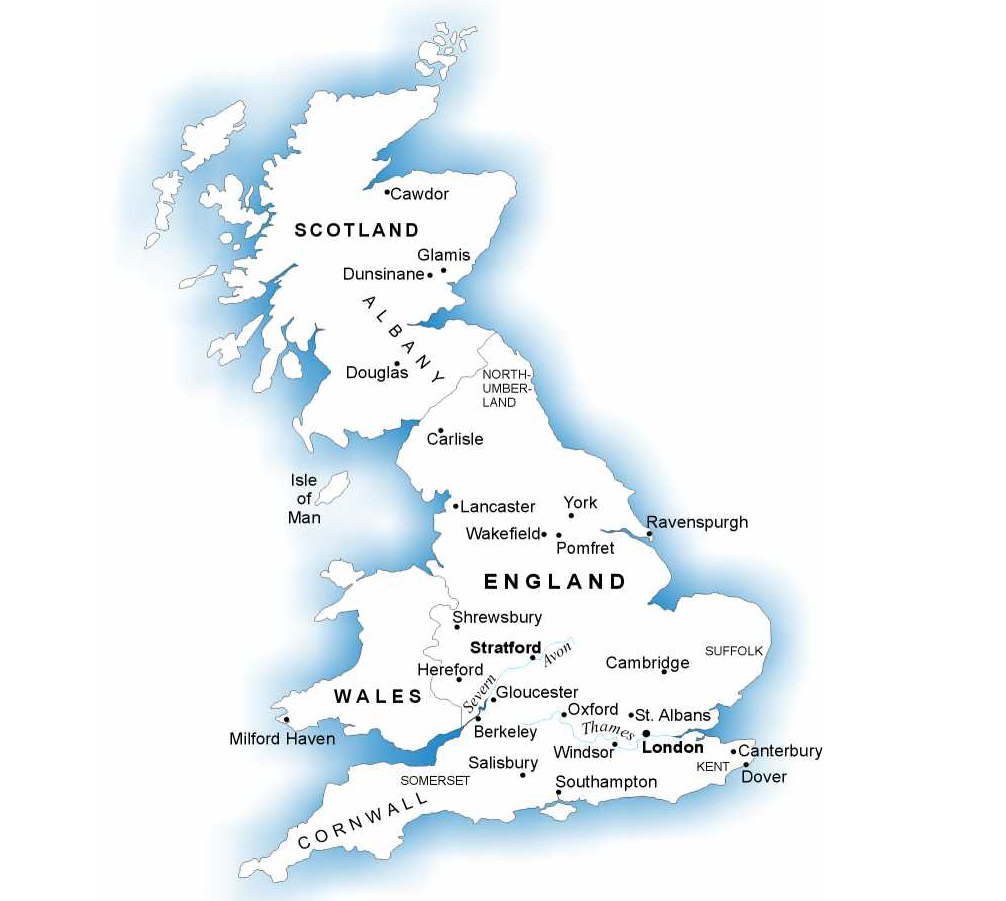 COMPANY exeunt with flourish, playing music, something stupid-yet-uplifting like “Band on the Run” by Wings.The sound of a coach’s whistle. A dozen basketballs bounce and roll across the stage — Foreshadowing. Intermission. (During: KATHY tidies up from ACT ONE, does she remove the corpse? Not sure, but she assembles/ touch-up paints a puppet-sized set that can flexibly transform from a royal palace to the Boar’s Head Tavern and a field in Shrewsbury, etc. Maybe THOMAS helps her.) Let’s imagine it looks something like this: 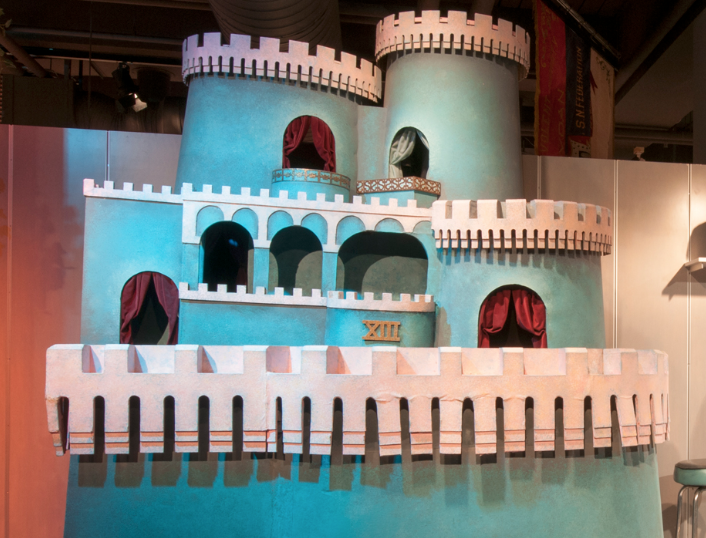 Act TWO Scene One — Continued Rivalry and Theatrical IterationLIZ enters, in full Elizabeth I regalia, wig, makeup, followed by RICHARD — dressed in a daffy red spotted cloak trimmed in white fur and stupid crown. KATHY’s still working. She works throughout. KATHY does everything.				LIZWe are your Queen! 				RICHARDThis hair! That dress — You are periwig-pated! 				LIZWe are Elizabeth — Your pearl. 				RICHARDI’m all that’s good in the Kingdom!				LIZ“We are” — Bow before us! (Kathy bows.)				RICHARDI refuse! I’m a pard o’ cat — A leopard! My cape has spots, see? My mom made it.					LIZ“We” refuse — “We” are a leopard — It is so fundamental. Never mind! (She trips over puppet castle, falling.) Will’s Mom! Can you not see we were walking right here? 					KATHYLady Elaine's changes to the Land of Make-Believe worry King Friday — 					LIZ | KATHY(Still on the floor.) What’s in that paint? | King Friday imposes new rules and restrictions!					RICHARD Lend me thy hand, and I will give thee mine. 				RICHARD offers LIZ a fake hand — Classic.					LIZIf this be deceit — The fake hand comes off when LIZ pulls it. Great tumult.	RICHARDThat’s my Titus hand/ My mom made it! 				LIZBlast of thunder! / Take it back! 				KATHYI just think it would go over really well with my generation if we did Live Action episodes of ‘Mister Rogers’ — 			RICHARD and LIZWho’s Mister Rogers? 					WILL(Entering in a super-fancy Tudor outfit.) Who’s ready to do a play within a play within a play that’s a musical — done by puppets — who wear puppets — who do a play? 				LIZ | RICHARD | KATHY
We are your creator! Your omnipotent! Your girlfriend! Now help us up! |The first fake hand my mom made was right-handed but I was like, “Don’t fence me in, Mom!” Titus is left-handed! So — I made her make a new one. | I made a flyer — See? That’s the trolley! Do you even know where the trolley goes? The LAND OF MAKE BELIEVE! 					WILLMom! Such a roaring downpour — such groaning winds! Did you get granola bars? 					LIZ
Thou art our boyfriend, Will! We cannot stand! (Full tantrum because she can’t get up.) This partlet! —  This kirtle! Petticoat! This stupid corset! We hate it! And this bumroll!					WILLThou art terrifying. 					LIZYou try wearing nine layers of clothing and see how you feel! You wouldn’t last one day in a Spanish Farthingale! It’s made of wood and rope!  					RICHARD | KATHY | WILLBut that A-line, I mean — | Does it have pockets? | Nine layers — 					LIZWill’s mom — If thou woulds’t — Thank you. (She stands — Finally.) Now stop this pudder! — So infantile! I was just saying — Richard is a purple-hued malt-worm! 					WILL | RICHARD | KATHYUpon a knife! She stands! | My Queen, you’ll die alone! | I wear a lot of leggings.  					KATHY | LIZ | WILL(To audience.) In this episode Mr. Rogers shows how a burlap bag can be many different things when one imagines it! | Will — Love me and leave me not! We command it! | Mom! You can’t sell your leggings here! 					RICHARDStop! One at a time! 					KATHY(To audience.) Meanwhile — King Friday worries about an invasion of people who want to change the Land of Make-Believe — 					RICHARDWe are worried, too! 					KATHYKing Friday drafts border guards to protect the Land of Make Believe.					RICHARDI need — “We” need border guards! Will’s mom — Can you organize the volunteers?					KATHY | WILL | LIZ(To audience.) Show of hands — Who volunteers to protect Richard’s fragile ego? | My mom just does granola bars and juice! | Do these leggings come in different colors? Scene Two — Perhaps a Puppet Show? Please God.AUGUSTINE(Wheeling in tiny rack of puppet costumes.) I pulled these tiny costumes — Kathy, can you see if they’ll work for Henry the Fourth? (To WILL.) Check your new gaskins! 

					WILL | KATHY
Her majesty returns grace for grace — | Because of the border guards, Cornflake refuses to visit the castle. So, King Friday — who is mindful of this — has a cake delivered.					LIZ | RICHARD(To WILL.) Our gentle gib is quite gamesome — | Would cake make them respect us? 					WILL | KATHYI am glazed as a donut! She smothers us in sweetness! | King Friday wants to protect his Kingdom, so he sends the Royal Fix-it Man to install punch clocks at both ends of it.					LIZ | RICHARDHe is prime. | To protect our reign as King Director we’ll record Time and Attendance! 					AUGUSTINE | WILLI’ve given up on love. You’re lucky, Will — | I just don’t know if new pants are worth it.					LIZIt art ShowTime! All places! ALL BOW BEFORE US PLACES!   					GEORGE (Yelling from light booth.) Thou art puddled! — The show started half an hour ago!  

					JOHN(Yelling from light booth.) 30 MINUTES AGO ALL PLACES! 					KATHYFinally! Okay — (To audience.) Now in this episode — Mr. Rogers brings in a donkey — whose name is Donkey Hodie. Get it? AUGUSTINE | JOHN | WILLDon Quixote? | (Yelling from booth.) Who’s Don Quixote? | Sane madman —KATHY(To audience.) In this episode, Donkey Hodie is welcomed to the Land of Make-Believe and (Will is eating) Henrietta the Cat learns how to close her mouth when she eats food.					AUGUSTINE | KATHY | LIZWho’s Henrietta? | (To audience.) Henrietta is a cat — She’s just adorable. | No cats! 					WILL | LIZ The Queen has propertied me — | He has a point-devise. | KATHYALL PLACES!					AUGUSTINEIt’s not Henrietta — It’s Henry! HENRY THE FOURTH! And I don’t care about your relationship as long as you’re still down to depose Richard!					KATHY | RICHARD | WILLHenrietta Pussycat lives in the Land of Make Believe inside a schoolhouse! | Depose King Richard. Call me KING DIRECTOR RICHARD! | I’m the wise fool, aren’t I? 					KATHY | LIZHenrietta is Governess of Nice Mice! — She only says “Beautiful” and “Telephone”! | Stop this prate and puling — There’s only one monarch! — Us. Or is it “We”?					GEORGE | JOHN(Yelling.) The show is starting! | (Yelling.) What’s a telephone? 					LIZ(To WILL.) Plume up! You have the opening line — It’s quite important. 					RICHARDActing! (Gesturing with fake arm.) Hail, Rome, victorious in thy mourning weeds!					AUGUSTINE | JOHNThat’s the first line from Titus Andronicus! | (From booth.) No Titus places! No Titus! 					WILL | RICHARDThis Drama Club performance is prorogued!  We all agreed — We’re doing Titus? 					KATHYHenrietta Pussycat feels jealous of others when they receive special attention. 					LIZ | WILL | RICHARD(To WILL.) Who’s a saucy boy? | This is getting weird for me — | I’m not jealous! 					KATHYHenrietta enjoys wearing fancy clothes.					AUGUSTINE | RICHARD | WILLWe’re doing Henry the Fourth! | My mom made this cape! | Is this codpiece necessary? 					LIZ | WILL | RICHARD(To WILL.) Who’s my minky princox? | I can’t take it anymore —  | We’re doing Titus! KATHY Shaken as you all are — so wan with care! Who needs a Juice box? | WILL | AUGUSTINEMom! You’re constantly hovering!  | Henry! We all agreed! KATHYDonkey Hodie stays in the Blue Owl’s tree until he can find a place to live! 				LIZ | AUGUSTINE | KATHY | GEORGE | JOHNNo! No Pussycats — No Donkeys, Will’s Mom! | We’re doing Henry the Fourth — But as told by Richard the Second — The story of USURPATION. | Donkey Hodie decides the best place for building a windmill would be in the hills behind the Castle. King Friday objects to this. | (Yelling from booth.) Who’s the Blue Owl?! | (Yelling.) PLACES! 					RICHARDLINE! 				      	JOHN | GEORGE | KATHY(Yelling from booth.) “Werewith I reigned”? | (Yelling from booth.) “Old John of Gaunt, time-honour'd” — | (To audience.) The Blue Owl is happy and inquisitive — 					RICHARD | KATHYRight! Sorry — I tried to get off-book but I had a Chemistry final. Wait — Which line? | But the Blue Owl is also known to become frustrated when things don’t go his way — 					JOHN | AUGUSTINE(From the booth.) What is ‘Chemistry’? | Do the line from Henry the Fourth! 					RICHARD|LIZLet me try again — I feel like I want to enter here? Okay —  | Will, we have an itch. 					RICHARD“Wherewith I reign'd? I hardly yet have learn'd to insinuate, flatter, bow, and bend” —AUGUSTINE | WILLThat’s Richard’s the Second’s line! | Great! Do it again, but with a puppet. Here —
					RICHARDI should do it with a French accent? (Does Russian accent.) “Insinuate, flatter, bend.”  					LIZ | GEORGE | JOHNIdiot! | (Yelling from booth.) Cancel! | (Yelling from booth.) SCRIPT!    					RICHARD | KATHYRichard the Second reflects absolute male-preference primogeniture! That’s why I’m the director! My dad was a great joiner of lumber! (Picks up Puppet Richard II — Makes him speak.) I’ll say what I want! | (To audience.) The Land of Make-Believe decides they should prove to King Friday that Donkey Hodie does not bite anyone. 					KATHY | WILL(To audience.) Show of hands — Who thinks we should prove that the donkey doesn’t bite? | Liz — I just don’t think I’m comfortable with constant objectification —  					LIZ | AUGUSTINEI’ll drain you dry as hay! | Will’s mom! We’re not doing Mister Rogers! 					WILL | RICHARDSee what I mean? Her majesty needs a filter! | I can’t work like this! Who’s directing?! 
					GEORGE | LIZ(From the booth.) This is the start of the show — Usurpation! | In our production — Richard the Second has a personality disorder. (At RICHARD.) Art imitates life! 					RICHARD | KATHY | AUGUSTINEMy coping skills could be better! | (To audience.) King Friday wants Donkey Hodie's windmill built somewhere else — | As treasurer I’ll direct this! Now — 					WILL(Taking off his fancy jerkin.) Liz — I’m breaking up with you! Take back this jerkin!					LIZHang upon your penthouse lid! Break up with us? With us? We’ll have you killed! THOMAS enters, carrying a pizza.					THOMASHi — Gus! I —  got-this-for-you — has — olives.					AUGUSTINE | KATHYI only eat locally-sourced and seasonal. | You can play Mister McFeely! 

					WILL | RICHARD | THOMASMeat lovers! — (Eats.) | Will, we are gasted for your stomach — | What?					WILL | THOMAS | LIZHe lays a gauntlet! | Gus — You — want — olives? | We love your meat, Will — 					AUGUSTINE | KATHY(To audience.) Okay! Show of hands! Who will help me depose Richard? | (To audience.) Henrietta brings housewarming gifts for Donkey Hodie at his unseen home.					RICHARDKing Richard — KING RICHARD THE DIRECTOR! Le Roi! We are French! 					LIZTreason! To the tower! Guards! Seize him! 					HENRY II (Entering, looking like Antonin Artaud as a young man, and smoking.) During the break — I wrote my own show in literary protest I will perform it now.					AUGUSTINE | HENRY IIWhat are you talking about? | I made a flyer — See? That’s me — Next to Karen Finley. 					HENRY II(A great tumult.) Ancient waterdogs bark! And me — Rolling in the pinecones — Ow!  

					RICHARD I am KING! Your KING DIRECTOR! My mom made me a cape! Stop this abstraction! LIZWe refer to ourselves in third person! The “Royal We”? It is so basic! (All agree.)

					RICHARD | LIZWe are King! We are KING DIRECTOR! | By the Great Wheel — We are not! 					RICHARDWE HAVE ROYAL DIRECTOR’S NOTES FOR ALL OF YOU! 					AUGUSTINE Notes?! — We haven’t even started yet!  					KATHY(To audience.) In this episode — they compare oil-based and water-based paints and the Blue Owl teaches everyone various bird names — 					RICHARD | AUGUSTINE | THOMAS | HENRY IIWorst Club ever! | Don’t blame me! | That sounds nice. | Artaud! Dada! Fluxus! 					HENRY IIThesis! Antithesis! Winter of discontent — Made glorious Summer! HAHAHA! 

					WILLWe need the script for Henry the Fourth! Who has our only copy?					GEORGE
(From lighting booth.) It’s in the chicken coop. 					AUGUSTINE(To the booth.) Green sour ringlets! Why would you do that? 					GEORGE(Walking from the back of the house with her chicken and two folding chairs.) Sufficient litter provides a secure foundation for chickens’ legs and feet, a soft landing for eggs, a way to gather droppings quickly and the ability to easily clean your birds’ housing. 					WILLYou used the only copy of our script to line your chicken coop? 					GEORGEYes. It’s an obstacle I’ve designed — as a teacher and guru — to test all of you.					LIZWe wrote that script! 

					GEORGELet’s find the truth — Together. (Hands off chicken.) I had Will’s mom make John and myself Stage Manager folding director’s chairs. See? — They say Stage Manager and Assistant Stage Manager? (To audience.) That’s something for you all to aspire to — 					WILLIt’s not too late to get this back on track! There’s what, two, three people left in the audience? Okay — Everyone — All hands in! (They put hands in, except for Richard.) 					RICHARDI can’t — I’m very focused and committed to Titus’s world — So I’ve been doing everything one handed. That’s acting. 					WILL | AUGUSTINE | LIZMom! — It’s time for puppets! | We’re doing Henry the Fourth! | Richard the Second! 					JOHN | KATHY(From the booth.) All places puppets! | In this episode — they sing a song about feelings. Like RAGE! I mean — (To audience.) Parenting is a thankless job, AM I RIGHT?  					THOMASI’d like to just point out that in the Land of Make Believe there might be monsters? 					WILL | AUGUSTINEGod, Mom! Having you here is — | LET’S DO THE PLAY WITHIN THE — 					KATHYFine! — Henry the Fourth! I have some burns from all the hot glue, so that downstage pot of water came in handy — Here you go! — I didn’t have a lot of budget — So the other moms and I made the puppets out of what we could find — Mostly P.E. equipment!					JOHN | KATHY(From lighting booth.) What’s “P.E.”? | King Henry Puppet — John of Lancaster — 					HENRY III will pause my protest pantomime to suggest you narrate, George. You and the chicken. GEORGEWe’re be honored. Lights up — Well, the sun is out — PUPPETS enter, held by WILL, RICHARD, THOMAS. 					GEORGE (CON’T)“SCENE I. London. The palace. Enter KING HENRY, LORD JOHN OF LANCASTER, the EARL of WESTMORELAND, SIR WALTER BLUNT, and” — JOHN(From the booth.) You said I could read the stage directions! 				PUPPETS exit.					WILL | RICHARD | LIZ | HENRY III’m the Vice President and “The fool” — I should narrate! | I’m the Director! My Dad —| | (To WILL.) Bring that goatish goose near to us! | All true language is incomprehensible!					WILL
We’re in performance — And I broke up with you!					AUGUSTINEMounting goodyears — The show? 					LIZAy, we note the double-entendre — That’s French! (To WILL.) She refers to the gross and scope of our joining — 

					WILL | LIZGramercy for that — |And ‘gross’ in sense of the gathering forces of Evil! 					GEORGE | HENRY II | THOMASIt was the hedgehogs! | Happenings! Action poetry! Circus! | Monsters in the tunnels —					JOHN(From the lighting booth.) It was the owl in the cafeteria! 					RICHARD(To the audience.) YOUR KING DIRECTOR COMMANDS YOU TO OBEY!   
					AUGUSTINEWhen did Will become Vice President?					HENRY IIWhen you were out with mono. 					RICHARDThe question is moot! We art King Director! WE ART THE STAR! 					LIZ | KATHYLying usurper! You’re just like Henry the Fourth! | He’s just like King Friday — 						AUGUSTINE and RICHARD and WILLWe might understand these references if we had a script! 	AUGUSTINE and RICHARD and WILL and HENRYI’m Director! | We’re Director! |Mom’s Director! | No Director! 					KATHY | THOMASIn this episode — they trace out if there are monsters in tunnels — | Hold me.					JOHN(Walking from the booth.) Are we devising now? Is this a theater game? 

					HENRY IICan we do trust falls? 
					RICHARDYes, we are and Yes, we can! Royal Trust Falls!   					AUGUSTINE | WILL | THOMASI can’t believe you’re in charge now! | Where are the puppets? | What play is this? 					WILLAct three, scene five. A garden. (Puppet KING HENRY, LORD JOHN and SIR WALTER BLUNT entering.) The sins of the father are to be laid upon the children!					GEORGE | RICHARDNo — I think it’s King Henry’s line — | My dad was a great joiner of lumber! 					HENRY II(Puppets exit.) “In the event of the untimely passing of a Henry” — Kathy! The by-laws!  					AUGUSTINE | KATHYBut we have a Henry! We have you! | We’re “Creative” now — No more granola bars! 
										LIZ | HENRY II This little coystrill is Henry the Fifth! | Fine, Will’s Mom! I’ll look it up myself! AUGUSTINE Puppets! Get back in here! (Puppets re-enter, a great tumult.)					JOHN | GEORGEYou want to say, “Puppets Places.” | We’re the glue — We know everything. 					HENRY II(Reading.) “The Burbage Family will retain creative control of the Club in perpetuity.” RICHARD | WILLAs We were saying — | Pay the musicians, sirrah. —Farewell —WILL begins to exit.				WILLAnd I’m taking the puppets! Westmoreland — Lord John — Walter, let’s roll — 		Puppets begin to exit behind WILL. 				AUGUSTINE | JOHN | HENRY II | THOMASWhere are you going? | D&D? Can I come? | This is Theater of Cruelty! | What?

				WILL
You can’t do your play within a play without these puppets!  					RICHARDYou may my glories and my state depose! — But not puppets! I am King of those!
					HENRY II(Writing.) A play within a play — “Immediate unrelenting violent action” — 					WILL | HENRY IICan’t you see it? | (Writing.) “A spasm in which life is continually lacerated” — 					LIZ Our play explores the chronology of succession — 					KATHYOur play speaks directly to the viewer about various issues, taking the viewer on tours of factories, demonstrating experiments, crafts, and music, and interacting with his friends!					HENRY IIOur play has been created to drain abscesses collectively! 					RICHARDAnd I play all the leads! I mean we — We mean we! Me — Us! And our puppets! 					WILL(Swiping King Henry Puppet — He squeaks.) No — I play the lead for once! I’m Henry!					AUGUSTINEQuit squabbling! We can’t afford it anyway! Unless Kathy — 					WILL | LIZ | THOMAS | HENRY II
Mom — We need cash. Boatloads. | We spent our last treasury on Will’s codpiece. | I could make a fundraising flyer for Pizza Paunch? | Money is the root of all evil! 					KATHY
I’ll just write another check!					JOHNPLACES! Henry the Fourth inside Richard the Second! Scene TWO! Scene Three — Puppet Richard II: The Musical (?)					LIZ(At the audience.) But what will they do? 					WILLThey’re the chorus. They’re gonna sing.					RICHARDI should sing — I’m a triple threat!  					THOMAS | GEORGEWhy are we doing any of this? | I’m the glue and I don’t know what’s happening!					AUGUSTINE | WILL | HENRY II To get ‘round the censors! | It’s a puppet show play within —  | It’s art. 					LIZ | RICHARD | THOMASDespite the break-up — We have changed eyes and we are with you, Will! | Will — Why are you always bringing in dumb comic moments? | What’s my puppet’s line? 					AUGUSTINE | WILLWe’ll use Richard the Second — | We’ll use Henry the Fourth — 					AUGUSTINE and WILLWITHIN A MUSICAL!  				RICHARD | AUGUSTINE | HENRY II | LIZ(At each other.) You ruin everything!  					AUGUSTINE | RICHARDWe can only afford to use a musical in the Public Domain! | Will ruins everything!  					GEORGEWill this need rigging? Can I re-use Richard’s hydraulic lifts from Starlight Express?					RICHARD(Singing.) Starlight express — Starlight express — Are you real? Yes or no —  					WILLWe’re not doing another night of Gilbert & Sullivan! 					AUGUSTINEEdwardian light operas are all we can afford! 					RICHARD(Singing.) Starlight express — Please answer me yes —  					JOHNI think I speak for everyone when I say that the Mikado’s racist overtones — 					RICHARD | WILLWE PERFORM ON ROLLERSKATES! | Yeomen of the Guard — Gah! 					GEORGECater-cousins now! My plan is working. Through these trials you’re learning to agree.					KATHYIn this episode Lady Elaine snaps and kills everyone! 14 puppets DIE ONSTAGE! 					WILLMom! We need juice! (Kathy exits.) It’s chalked forth — (Drawing on the whiteboard.) We’ll use Richard the Second to tell Henry the Fourth within The Pirates of Penzance —  					LIZBut we only have two performers — You and Richard!					RICHARDAnd as demonstrated — I have the pipes! 					LIZSo does Will! A great big — 					WILLStop it! 					THOMASI’d be willing to reprise my glory days on the boards — 					RICHARDThese boards wouldn’t even be here if it weren’t for my dad! 					LIZSo, that’s Will, Richard and Thomas performing. John will play all the girls. 					AUGUSTINEThat’s only four people! How can we have the Battle of Shrewsbury — or the Pirates’ lair? I mean, we need a cast of thousands! 					WILLThat’s why we’ll use Big Puppets — who wear hand puppets — who have finger puppets — who do a play. 					RICHARDThis is no way to honor my Really Great Dad! 					THOMASThe puppets carry puppets? 					WILLWho wear puppets — 

					JOHNAre all my puppets girl puppets? 					LIZAnd the puppets sing? 					WILL(At the audience.) No — They do. (At audience member.) It’s time for your solo. 					AUGUSTINEThis can’t be done! 					WILLBetween me, Richard, John and Thomas — That’s like — Four actors, four Big Puppets, eight hand puppets and 16 finger puppets. Is that enough? 					LIZThat’s a cast of 32!					WILLFor no money! Except for my mom’s — 					RICHARDI play all the puppet leads!					THOMASWho remembers me in Cymbeline? 					JOHNI’d like to open a discussion about gender norms — 					HENRY II We must wash ‘literature’ off ourselves!   					LIZThe name of our play will be “Henry the Second, King of England: With the Death of Rosamond. A Tragedy. Acted at the East Cheap High School Drama Club, By Their Majesties Servants” 					RICHARDWe’re doing Richard the Second! 

					AUGUSTINEHidden in Henry the Fourth — 

					LIZ | AUGUSTINEWith Henry the Second | A smoke screen for the censors — 					LIZOr — we could just have our sister killed? 
					THOMAS I was thinking we could do The Merry Devil of Edmonton? I mean — I bring pizza to every meeting! I should be THE DIRECTOR! 

					AUGUSTINEWe will save SO MUCH MONEY by doing nine plays in one! Can you write it, Liz?					LIZ We are the playwright! 

					RICHARDHer reign is over! I’m — We are — Art — We art! — the ruler now!					LIZSnap your chaps — Richard! We are Queen! 					RICHARDQuit your caterwauling! 					LIZGuards! — We need our light musket, not the big one, the caliver — It’s in our backpack. 

				THOMAS | GEORGE | RICHARDYes, my Queen — | Here it ‘tis — | Will’s mom! HELP! 					LIZ(Pointing musket at RICHARD.) We grow weary of this caitiff — Wrap him in cerements and shoot him! (THOMAS and GEORGE shroud RICHARD and push him to his knees.)					KATHY(Entering, super-pissed.) In THIS EPISODE — There is NO MURDER unless I kill you!					RICHARD | WILL | AUGUSTINE(To LIZ.) We are — I am — the chariest casing! Let me sing you a canton — (Singing softly with voice wavering – to the tune of “Starlight Express”.) Come on, come on, come on, sir — give me your hand — Give me your hand — an early stirrer by the rood! | Mom! God — Why can’t you support me? | Did you sign a volunteer agreement? 					GEORGEThis is nonsense! Unhand Richard! At least until the show is over — Or starts.
					HENRY IIThere is, of course, the possibility that this lost "Henry II" play is concerned not with Henry and Rosamond's love story, but with the conflict between court and church — 					WILL | LIZLike I was saying — we should have puppets! (To RICHARD.) Rise and kiss your Queen. (She offers RICHARD her hand.) 					RICHARD(Removing shroud as he stands.) What is this flat, open country? This champain? Was that orange soda carded? My ire’s cashiered — No longer chafing with vile hatred. My Queen — I love thee! I am thy cautel! 					WILLThis is awkward. Hello! I’m her boyfriend. 					GEORGE(To audience.) I’m so sorry — we’re on a wild goose chase. 

					LIZMy campe resounds with fearefull shocks of war — Yet in my breast the worser conflicts are!					GEORGE | HENRY II | JOHNI don’t think this is producible. | We’re in hell! | ALL PLACES PUPPET HELL! 					WILL(Makes his hands talk like puppets, uses high voice) My campe resounds with fearefull shocks of warYet in my breast the worser conflicts are...					THOMASThat’s really effective, man.					WILL (Hands JOHN a girl puppet.) Here, Frosh — You be Rosamond. 

					JOHN
Why do I always have to be the girl? 

					RICHARDYou play the girls ‘til puberty — 			PUPPET ROSAMOND (VOICED BY JOHN)(Holding PUPPET ROSAMOND like a limp churro.) But sith your Grace in forraine coastes, among your foes unkind — Must go to hazard life and limme — 

					RICHARDWith feeling!			PUPPET ROSAMOND (VOICED BY JOHN)Why should I stay behind? Nay rather let me like a Page your Shield and Target beare — 

					RICHARD | WILL | GEORGE | THOMASNow our turn! | I wanna read — | What show is? | Meat Lover’s Pizza! 			PUPPET HENRY (VOICED BY RICHARD)(To PUPPET ROSAMOND) "If't be my name that doth thee so offend — 					WILLWe all agreed I’d play Puppet Henry! 					RICHARDMaybe next time — 
PUPPET HENRY (VOICED BY RICHARD)No more my selfe shall be mine owne names friend and predicts that her name will become a byword for hope and succor — with the very sweetnes of that name” —					GEORGETime out! Look at the audience! 					HENRY IIWe stopped caring about them an hour ago! 

					LIZ(To audience.) Henry is at war in France! We hate the French! Shake the tambourine! 					WILLI may be fat and jolly — BUT I CAN PLAY HENRY! 					RICHARDMy performance is well conceited!					AUGUSTINE | LIZThou art conceited, Richard. | Thou art a comic sidekick, Will. 					THOMAS and HENRY II and KATHY I WILL DO ALL THE PUPPETS!  					JOHNI want to play a boy puppet for once! 					LIZRichard — Tell us what’s on a Meat — Lover’s — pizza. 					WILL You choose Richard — The want-wit — over me! We’re through. And all of you! You’ve been making fun of me since — since — Leicester Middle School! 

				AUGUSTINE | LIZ | THOMAS | HENRY II | RICHARDYou’re talented! | A real wag! | Have some pizza. | Watch him tame — | I play Titus! 					WILLWhy do you have to call me “Will, my Lord of Lester’s jesting player”?  

					KATHY(To audience.) In this episode — the Blue Owl questions everything!

					WILLShut up, Mom! I was heralded for my performance of An Almond for a Parrot! 

				AUGUSTINE | LIZ | THOMAS | HENRY II | RICHARD Will! | Cease this! | Mushrooms and olives — | Symbolist surrealism! | And your obesity!					WILLI’m known for my "merriments" and my skills of improvisation!

					GEORGETHE STAGE MANAGER ARRIVES FIRST AND LEAVES LAST! 					WILLI’ve written three short comic plays — And two of those survived!					RICHARDBut you lack the chiseled jaw — the cool demeanor. 

					WILLI should play a Henry — Just once! 					GEORGEAnd we should have a play! But WE CAN’T HAVE NICE THINGS!  					HENRY II | AUGUSTINE | RICHARDIf I took all the money from the cash box in the office — | Will’s right! He should play Henry! | We play Titus! We play Henry! WE PLAY ALL THE PUPPET LEADS!					THOMAS | LIZRichard — Don’t make me fight you. | Richard — I want you to take Will’s codpiece.

					JOHNCan I be done now? This girl puppet is stupid — Like a limp churro! 					AUGUSTINE | WILL | GEORGELet Will play Henry — | I’ll do a great job as Henry!  | What are we even doing?					WILL AND GEORGEI’m the glue! Without me — Your plays are unwatchable! 					LIZ | KATHYWe art the glue! — We art the playwright! | (To audience.) In this episode — Everyone in the Land of Make-Believe drinks cyanide! First there are the Puppet Convulsions and then the going in and out of Puppet Consciousness — And then the Puppet Suffocation! Have you ever ridden your bike so hard that your legs began to burn and ache? Imagine that sensation spread across your entire puppet body! Then the pain! As puppet muscles contract — Searching for oxygen that never comes! THEN PUPPET DEATH! 					HENRY II (To audience.) They’re familiar with this sensation — 					WILLYou always push me to the side — Say I’m the comic sidekick — Complain about my merriments and jigs — and jokes — But I’m the audience favorite! 					RICHARDYou do bring sparkle. WILLI’m all sparkle! And spirit fingers! (To audience.) And isn’t that why you’re here? Not to learn — to get yelled at — but for a break! And I will bring it. I’ll bring my A Game! Finally! I’ll play the lead — In the play within a play within a play within a play, within a musical, within a puppet show — with puppets who wear puppets — who do a play!

					RICHARDFine. Okay — Whatever! Jesus. HERE! (Hands WILL PUPPET HENRY puppet.) 					LIZThe new name of our play is “Hotspur’s Lament, or, King Richard the Second as remembered on the battlefield of Henry the Fourth, the lost play of Henry the Second: With the Death of Rosamond and the defeat of the Rebels. A Musical Tragedy.” 					GEORGE | LIZ | RICHARDWhich part has puppets? | Musical Tragedy? Or Tragic Musical? | All about my dad!  					KATHYIt says here in the by-laws that “in the event of death and usurpation and a great tumult — That a majority donation decides the season.” 					WILLMom! We need more of those little easy-to-peel oranges and string cheese! 					KATHY(To audience.) In this episode, the Land of Make-Believe discusses patronage! Gus — How much did Richard’s dad donate last year compared to me? 					AUGUSTINE According to this spreadsheet — Will’s mom is in charge! 					KATHY | HENRY II | GEORGE Let Will play the leads! | Will’s mom — Can you peel this orange for me? | I’m the glue!					RICHARD | LIZ | GEORGENepotism! | We’ll take windlasses to get out ahead of the censors. | The welkin darkens. 					ALLHedgehogs! Sweet bodements! 					AUGUSTINEWe’ll tell the lost story of Henry the Second within Henry the Fourth — 					LIZAnd within that, a musical, of Richard the Second — 

					WILLWith puppets.					RICHARDThat’s about me, and my really Great Dad.					LIZThis show will weather-fend!					WILLWafter the vulgars! (Spitting in his hand.) Void your rheum! (They all spit.) Prepare your vizards! It’s Show Time!  	Scene Four — Ghosts and a Play (Finally.) During this scene, we hear George Benson’s “On Broadway” in the background. In fact, the whole scene shouldn’t be longer than the 5-minute song. Please God.	KATHY(To audience.) In this episode King Friday is a theater director and choreographer trying to balance work on his latest Broadway musical with editing a Hollywood film he —JOHNLondon. KING RICHARD II's palace.  				WILLMom! Where’s the King Richard the Second Puppet? We can’t find it!				KATHYI’ll just put this little white cape with the spot on it on the Henry puppet and this pageboy wig and this big crown. And I have a Sharpie to draw a mustache — There! 				GEORGE Enter KING RICHARD II, JOHN OF GAUNT, with other Nobles and Attendants — 	PUPPET HENRY AS PUPPET RICHARD II (VOICED BY WILL) Old John of Gaunt! Time-honored Lancaster! JOHNHang on a minute! I have to turn Puppet Rosamond into Puppet John of Gaunt! 	PUPPET HENRY AS PUPPET RICHARD II (VOICED BY WILL)Hast thou, according to thy oath and band — AUGUSTINEWait! Who’s directing? 			RICHARD and WILL and KATHYI am! 				HENRY IICan we wait on rehearsal? I have an ortho appointment. My mom just texted — PUPPET ROSAMOND AS JOHN OF GAUNT (VOICED BY JOHN) | KATHYLiz promised us all Frappuccinos! | Blue Owl is workaholic who chain-smokes! 				GEORGEI can’t do caffeine this late in the day — And this is a performance. See? 				RICHARD | WILLI don’t do dairy when I’m acting —  | Don’t leave me hanging! This is a two-man puppet! 		JOHN and AUGUSTINE and LIZ and KATHY and GEORGETwo-person puppet! 				RICHARDI have to protect my instrument — (Trying to grab back PUPPET RICHARD II) But if you got me a pumpkin spice Frappuccino — I would descend on it —			WILL | HENRY II | RICHARD | KATHYBe careful! He’s made of foam! My mom made him! | Pumpkin Spice is part of the zeitgeist. | (Taking up his side of PUPPET JOHN OF GAUNT) Sorry, Will — | Blue Owl needs his daily dose of Vivaldi, Visine, Alka-Seltzer, Dexedrine and sex! 				WILL |THOMAS | JOHN | AUGUSTINEMom? | Where were we? (Squeaking.) I have my liege! | It’s not pumpkin spice season!				WILL | AUGUSTINE | GEORGEI make the puppet talk! — You move his arm! | I’m going to pass around this paper — For everybody’s drink order. | ACT I, SCENE I. London. KING RICHARD’s palace 				THOMAS | GEORGEWe’re right at the place where nothing’s happened — | I’ll be watching for technical issues. Anything phantasmagoric — 				LIZ | AUGUSTINEThis part’s pretty straightforward — | Are you good, Henry? Ready to Dramaturg? 				HENRY II | GEORGEI brought my mechanical pencil and my headlamp. | Where’d you get that lantern? 					AUGUSTINENow remember — It’s not 1599. We’re not in East Cheap High School — 					LIZRichard the Second came to the throne as a boy of ten — 					AUGUSTINEWe need 14th century Puppet realism — 					WILL and RICHARD and THOMAS I’m directing this! I play the leads. 					JOHNMaybe I should play Richard? — I was ten four years ago. 					KATHY And it’s terrifying to imagine that you’ll be driving soon — 					THOMAS | KATHYI was the Pizza Paunch Drive of the Month! I could play him — | (To audience.) Blue Owl’s girlfriend and ex-wife and daughter try to pull him back from the brink but it’s TOO LATE FOR HIS STRESS-RAVAGED HEART. 					WILL | RICHARDWe don’t need a driver — We need a Boy King! | Blue Owl is like a Steam Train — 					GEORGE(Writing.) The drink I want is off menu — It’s a cotton candy frap — That’s vanilla bean crème, blended with raspberry syrup, topped with — Just ask for it.					RICHARD | AUGUSTINE(Singing.) Woo woo! Woo woo! Nobody can do it like a steam train. | Let’s do this!		PUPPET JOHN OF GAUNT (VOICED BY JOHN AND RICHARD)(Squeaking.) For once we agree!					RICHARD | JOHNYou do his arm — I’ll say his lines! | You do his arm! I WANT TO SAY HIS LINES!					LIZRichard comes to power at a time when the war is turning against the French and — 					WILLLiz, no one cares! (To audience.) Look at them — 					GEORGEThey care — I mean — The red flag was raised this morning. Red for history. 					RICHARD | LIZ(Singing.) Nobody can do it like a steam train. | Black olives and mushrooms — Meat.					HENRY IIRED FOR BLOOD!					RICHARD(Moving in close to LIZ.) Call me Rusty.  					AUGUSTINELet’s just do the script! — George! Go get it out of the chicken coop!  					GEORGEYou should all be off book! THIS IS A PERFORMANCE!					RICHARDAs long as my hair’s in place, I don’t care what I say. That’s acting. 					AUGUSTINE(Calculating on her phone.) Okay, the Frappuccinos come to $31.60. Liz? 					LIZ | AUGUSTINEWe art out of cash. | We can’t pay for frothy beverages from Club Funds. 					GEORGEI need a Trenta — It’s the biggest available. 					WILLDude, even I don’t need a Trenta — That’s, like a half gallon. 					JOHNWhat is a ‘gallon’? 					HENRY IIThe standard measure of capacity is the Saxon bushel? — Research, people! 					GEORGEI’ve got the puppet set measured out in barleycorn. Three barleycorns — serve as the basis of an inch. 					JOHNWhat is an inch?  					GEORGEOf course, barleycorns can be converted into poppy seeds, as another system of measurement — But it’s really hard to build something in a gymnasium at that scale.	PUPPET JOHN OF GAUNT (Voiced by JOHN with RICHARD pouting.)Be it remembered that the iron yard of our Lord the King containeth 3 feet and no more!					RICHARD | LIZ | THOMASMy father was a great man! We are here to honor him! | Failed attempts to broker peace with France — I could order another pizza — I get a discount! 					LIZAs a result of the political and military actions of the magnates — the Lords Appellant — some of Richard's closest friends and advisors are executed or exiled.					WILL | LIZPuppet exile? Sweet! | Richard declares himself to be of age — 					AUGUSTINELike Richard declared himself director of this club! 					LIZRichard tries to influence the direction of government — 					RICHARDI did want to talk to you all about Club Dues — That you can pay me.					LIZ | JOHNRichard the Second is maintained as a figurehead with no real power — | You have to hold the puppet’s arm up, Richard! Otherwise it breaks the illusion! 					RICHARD | WILLPuppets are heavy! — Whose idea was this? | (Receives note.) Look — A note! 					RICHARD(To audience.) I don’t remember opening up this rehearsal to feedback? 					GEORGEYou’re supposed to be staging a puppet play! Right now! 			PUPPET JOHN OF GAUNT (Voiced by JOHN)The note says, “I see where you’re going with this, wonderful, really wonderful. But stop, and don’t ever do it again.” (To audience.) Which one of you said this? 					LIZ1397 — Richard attacks the Lords Appellants who had prevailed ten years earlier — 			PUPPET RICHARD II (VOICED BY WILL)Not okay! (Receives another note.) “I don’t know what I want, but this is not it.” 					KATHY | GEORGE(Handing him a box of smaller puppets made from P.E. stuff.) The glue’s still drying on the hand puppet army | Did you use my glue? Because that’s mine.  					WILL(Rifling through the with his non-puppet arm.) Thomas of Woodstock — 					LIZYeah — He’s murdered — 					WILLRichard Fitzalan, earl of Arundel — 					RICHARDWait, another Richard? 					WILLRichard the third — 					LIZExecuted on Tower Hill. Beheaded.					AUGUSTINEAre we really going to execute hand puppets? 					WILL(Throwing hand puppets to THOMAS, RICHARD and JOHN.) Thomas Beauchamp, Earl of Warwick, and Thomas Arundel, archbishop of Canterbury — 					LIZExiled. (Receives another note.) “Never mind. Don’t do this. It is a bad idea.” 					WILL(At the audience.) How ‘bout we exile you, puppets? (To LIZ.) Where do they go? 					LIZThey go to France! Can you imagine?  				Scene Five — Derailment. The playwright gives up. 					WILL(Pulling the last two remaining hand puppets out of the box.) Henry of Bolingbroke, duke of Hereford — the future Henry IV — Thomas Mowbray, duke of Norfolk, accused each other of treason — (Receives another note.) This is breaking my flow! (Looks at it.) I can’t — Here, you read it. (Hands note to PUPPET RICHARD II — That he’s holding.) 

					RICHARD | WILLAs ‘Me’ Richard or Puppet Richard? (To audience.) Ungrateful! I am officially disinviting you all from Dungeons & Dragons club! (Tears up D&D flyer.) 				PUPPET RICHARD II (VOICED BY WILL) (Reading note.) “Go on and try things — I’ll just keep shooting them down!” — 

					RICHARD | LIZ | GEORGEThat’s just mean! | Our play begins! | My one desire! 					HENRY IIWe need tent poles! We need structure! THIS PLAY IS A LIMP CHURRO! 				PUPPET RICHARD II (VOICED BY WILL)Forget, forgive, conclude and be agreed — Our doctors say this is no time to bleed — 
			HAND PUPPET LORD APPELLANTS react with puppet anger.				PUPPET RICHARD II (VOICED BY WILL) Why uncle, thou hast many years to live.
Gaunt: But not a minute, king, that thou canst give.
				PUPPET JOHN OF GAUNT (VOICED BY JOHN)
This royal throne of kings, this sceptered isle, 
This earth of majesty, this seat of Mars — 
This blessed plot, this earth, this realm, this England.
Landlord of England art thou and not king.					RICHARDNo! I am King — We settled this! I have a cape! See? My mom made it. 

				PUPPET RICHARD II (VOICED BY WILL) The ripest fruit first falls!					THOMAS
Who’s going to play Henry Bolingbroke? 

					WILL 
You got this, big guy!					THOMASReally? 
		HAND PUPPET HENRY BOLINGBOOK (Voiced by THOMAS)
Come, lords, away. 
To fight with Glendower and his complices — A while to work and after holiday.
					LIZSee — This is good foreshadowing. Henry Bolingbrook is Henry the IV. 					WILLWhat? I didn’t realize that! — I should play him! 				PUPPET RICHARD II (VOICED BY WILL) (Receives note.) Another note! (He looks at the AUDIENCE scornfully.) Not all the water in the rough rude sea — Can wash the balm from an anointed king! (Gives note to WILL.) 
					WILLWhat’s it say? Give it here — “What is this? What the hell is this?” Okay — 					RICHARDWait! Is it cool for you to talk to Puppet Richard? You’re a person and he’s a character?					HENRY II | KATHYI think there’s precedent — Kathy? | It’s fine! It’s accepted! Puppets don’t have feet!					GEORGENothing in this play makes sense. Just tell me when to turn the lights off. 					WILL | AUGUSTINE | JOHN We don’t have “lights” — | We can’t afford them! | It just gets dark out. 					GEORGE | HENRY II Then blot out the sun — | THOU MURDEREST THEATER!   
									PUPPET RICHARD II (VOICED BY WILL)For heaven’s sake let us sit upon the ground — And tell sad stories of the death of kings.

		HAND PUPPET HENRY BOLINGBROOK (VOICED BY THOMAS)  
See, see, King Richard doth himself appear — As doth the blushing discontented sun — 
From out the fiery portal of the east!
				PUPPET RICHARD II (VOICED BY WILL) What must the king do now? Must he submit?					WILL | HENRY II Henry II — You be the Duke of York —  | Really? Okay! 
			HAND PUPPET DUKE OF YORK (Voiced by HENRY II.) 
Great Duke of Lancaster, I come to thee  — From plume-plucked Richard, who with willing soul — Adopts thee heir!					LIZIn this episode, Richard’s most trusted advisors — His uncle — But when Richard’s tossed off the throne and replaced by King Henry, he switches teams.					JOHNWhat is a ‘team’? 

				PUPPET RICHARD II (VOICED BY WILL) With mine own tears I wash away my balm, With mine own hands I give away my crown.
					HENRY III have so many questions — 					GEORGEIt’s easy, son — The drinks will all have our names on them. Mine will be the big one. 					WILL(Receiving another note.) “Smell the gloom” What? What even is that? 

		HAND PUPPET HENRY BOLINGBROOK (VOICED BY THOMAS)The shadow of your sorrow hath destroyed — The shadow of your face!					WILLYour face, Richard! Stupid Chicken Dum-Dum! 					RICHARD | GEORGEYou’re just jealous of my heroism! | Leave chickens out of this! 
					PUPPET RICHARD II
I wasted time, and now doth time waste me!

				PUPPET EXTON (VOICED BY KATHY.)
For now the devil that told me I did well — 					WILL | RICHARD | LIZWho is this guy? | He seems unimportant. | Exton’s only in a few scenes at the end — 					HENRY IITHANK GOD WE’RE NEAR THE END!   					RICHARDHow does this play honor My Dad — The Great joiner of  — HAND PUPPET EXTON murders PUPPET KING RICHARD II. Stage effect: Blood on his little hands! 					HAND PUPPET EXTON (VOICED BY KATHY) 
Though I did wish him dead,
I hate the murderer, love him murdered!
The guilt of conscience take thou for thy labour,
But neither my good word nor princely favour:
With Cain go wander through shades of night,
And never show thy head by day nor light.					WILLThanks, Mom.
KATHY (Putting a tiny crown on HAND PUPPET HENRY BOLLINGBROOK.) I made you this!
			HAND PUPPET KING HENRY IV (Voiced by THOMAS.) Though I did wish him dead — 					WILLI play the lead! Right, mom? Give me that! HAND PUPPET KING HENRY IV (Voiced by WILL)I hate the murd’rer, love him murdered!					THOMASDoes anyone besides me think it’s weird that Henry refuses to acknowledge that he’s the one who causes Richard’s death? 		HENRY II | HAND PUPPET KING HENRY IV (VOICED BY WILL) That’s how Liz wrote it! | I'll make a voyage to the Holy Land! 			HAND PUPPET KING HENRY IV (VOICED BY WILL)To wash this blood off from my guilty tiny puppet hand!					GEORGEThere’s a basketball game in the gym in ten minutes.					AUGUSTINE | JOHNWe have to keep going — Text your moms! | TEN MINUTES BASKETBALL! 					LIZ | GEORGE | WILL | RICHARDMy mom is dead — | Ten minutes! | For Henry the Fourth? | For Starlight Express?					KATHYIn this Very Special Episode — The Land of Make-Believe Gets their shit together! 					LIZ | WILL | AUGUSTINE | GEORGEPlenty of time! | I was born to greatness! | I need caffeine! | Nine minutes basketball!					WILLMy thoughts are whirled like a potter's wheel — I know not where I am, nor what I do!					GEORGEWait! I’m just concerned — I have an overall question about scale! 					WILLWhat’s the problem?! 					GEORGEWe made these big puppets but now Henry the fourth is a hand puppet so what do we do with the big ones now? And why are we using puppets in the first place? 				AUGUSTINE | GEORGE | KATHY | HENRY II To save money! Actors are expensive. | But we’re in High School! We work for free. | Puppets don’t have feet! | It’s theater magic, George! 					THOMASIn this play, Henry’s King, and his son’s a disappointment — 					JOHNOh — Can I play Prince Henry? 					HENRY IIMaybe I should? I haven’t gotten to play a Henry and I am a Henry —  					AUGUSTINE | RICHARD | WILLYou can’t have fun — You’re the dramaturg! | Some are born to play the lead and — | Some just play mute corpses. RICHARD seizes PUPPET HENRY IV.				PUPPET HENRY IV (Voiced by RICHARD.) Which fourteen hundred years ago were nailed
For our advantage on the bitter cross — Scene Six — Falstaff Riseth 					LIZAnd we need a Falstaff. Here — Use this basketball. 				HAND PUPPET PRINCE HENRY (VOICED BY GUS) (At BASKEBALL FALSTAFF.) Thou art so fat-witted with drinking of old sack and unbuttoning thee after supper and sleeping upon benches in the afternoon, that thou hast forgotten to demand that truly which thou wouldst truly know.
					WILLI have a problem with him being represented this — 				BASKETBALL FALSTAFF (VOICED BY WILL.) Let us be Diana’s foresters, gentlemen of the shade, minions of the moon!
					LIZThey’re conspiring — But it’s all an act. He’s trying to seem like the bad seed, so his —			      	HAND PUPPET PRINCE HENRY (VOICED BY GUS)Yet herein will I imitate the sun,
Who doth permit the base contagious clouds
To smother up his beauty from the world.					LIZOkay — So here’s where it gets interesting. The Lord Appelants are pissed about what happened, how Richard treated them in the last play, so — 					KATHYI’m making tiny fucking capes as fast as I can! 	HAND PUPPET DUKE OF YORK AS HOTSPUR (VOICED BY HENRY II.) By heaven, methinks it were an easy leap,
To pluck bright honour from the pale-faced moon,
Or dive into the bottom of the deep,
Where fathom-line could never touch the ground,
And pluck up drowned honour by the locks.			HAND PUPPET PRINCE HENRY (VOICED BY GUS)It would be argument for a week, laughter for a month, and a good jest for ever.				BASKETBALL FALSTAFFThere lives not three good men unhanged in England, and one of them is fat and grows old.
			HAND PUPPET PRINCE HENRY (VOICED BY GUS)(At BASKETBALL FALSTAFF) That trunk of humours, that bolting-hutch of beastliness, that swollen parcel of dropsies, that huge bombard of sack, that stuffed cloak-bag of guts, that roasted Manningtree ox with the pudding in his belly, that reverend Vice, that grey Iniquity, that father Ruffian, that Vanity in years?				BASKETBALL FALSTAFFBanish plump Jack, and banish all the world.
				HAND PUPPET PRINCE HENRY I do, I will.
					RICHARDI just — What is going on? This play is stupid! 	HAND PUPPET DUKE OF YORK AS HOTSPUR (VOICED BY HENRY II.) While you live, tell truth and shame the devil!
			PUPPET KING HENRY IV (VOICED BY THOMAS) He was but as the cuckoo is in June,
Heard, not regarded.
	HAND PUPPET DUKE OF YORK AS HOTSPUR (VOICED BY HENRY II.) This sickness doth infect
The very life-blood of our enterprise!

					AUGUSTINEOh my god — How will we sell tickets?				BASKETBALL FALSTAFFFood for powder, food for powder. They’ll fill a pit as well as better.
					LIZWe’re getting ready for a big battle — 					GEORGEWe don’t have enough puppets!					WILLBe creative, George! Lean in! Each hand puppet can have two finger puppets — Plus all our extra fingers! How many finger puppets is that?				The company enacts the Battle of Shrewsbury with 						improvisation, and a great tumult of finger puppets.					AUGUSTINEStop! What are we even doing? The lights go to black suddenly. All react. Then take out their phones, illuminating BASKETBALL FALSTAFF.BASKETBALL FALSTAFFCan Honour set to a leg? No. Or an arm? No. Or take away the grief of a wound? No. Honour hath no skill in surgery then? No. What is Honour? A word. What is that word ‘honour’? Air. 				Lights up. 					GEORGEWell that was — 
	HAND PUPPET DUKE OF YORK AS HOTSPUR (VOICED BY HENRY II.) O, Harry, thou hast robbed me of my youth!
				HAND PUPPET PRINCE HENRY (VOICED BY GUS)Line! LIZThy ignominy? 				HAND PUPPET PRINCE HENRY (VOICED BY GUS)Thank you, line!GEORGEI’m supposed to feed people lines — JOHNI thought I was? 					AUGUSTINEOh my god — You’re all supposed to be off book!					WILLWe don’t have a script! 				HAND PUPPET PRINCE HENRY (VOICED BY GUS)Thy ignominy sleep with thee in the grave — What?					LIZ | RICHARD
But not remembered in thy epitaph! | Congratulations, everyone! This play is terrible.				Exeunt puppets. Scene Seven — Piracy 					GEORGEWe didn’t even get to the musical! 					LIZI’m just writing it — 

					WILLOn the coast of Cornwall — a gang of pirates party — 					LIZFrederic  — a pirate apprentice — reminds the pirate king that his obligation to the gang is soon over. 					THOMASWho is Frederic? 					LIZ | WILLHe’s 21 — | It’s his birthday — 					LIZRight! Let’s say he was apprenticed to the pirates only until his twenty-first birthday, which is that day, today — and he’s leaving them.					GEORGE | KATHYNow we need tiny eye patches and peg legs, don’t we? | Fuckers. 					WILLPirate puppets! 					AUGUSTINEAccording to this Excel sheet the cost of doing all this with puppets far exceeds any funds we’ll recoup from doing an entire season in one show — Even a stupid one! GEORGE | WILL | HENRY II | PUPPET RICHARD II/FREDERIC (Voiced by JOHN)Well, do you want Richard the Second as Henry the Fourth to play Frederic? | I think Falstaff the Basketball should play the Major General — | Pirates of Penzance — Act One — | (Entering, wearing puppet pirate costume.) Yes, I have done my best for you — 					KATHYWait! I have a little itty-bitty wig for him. Here. PUPPET RICHARD THE SECOND as FREDERIC (VOICED BY JOHN)And why? It was my duty under my indentures, and I am the slave of duty.					WILL | RICHARD This doesn’t work! | Who will play the Pirate King? | 					LIZ | RICHARD
We’ll double cast it — | A King should play a King!					JOHN | LIZCouldn’t a woman play the Pirate King? | I like how you took charge — 					GEORGEI hear dribbling — They’re coming! The basketball team is coming here!  	PUPPET JOHN OF GAUNT AS THE PIRATE KING (VOICED BY GUS)Well, Frederic, if you conscientiously feel that it is your duty to destroy us, we cannot blame you for acting on that conviction. 	PUPPET PRINCE HENRY AS PUPPET SAMUEL (VOICED BY KATHY.) But, hang it all! you wouldn't have us absolutely merciless?					HENRY II I would like to offer to play the second in command to the Pirate King because I have the right vocal range — Vocal Range – B flat to E!					LIZ and WILLYou’re the dramaturg! 	PUPPET JOHN OF GAUNT AS THE PIRATE KING (VOICED BY GUS)There's my difficulty; until twelve o'clock I would, after twelve I wouldn't. Was ever a man placed in so delicate a situation?(Singing) Under the brave black flag I fly,Than play a sanctimonious partWith a pirate head and a pirate heart — 					WILLHow do you know these lyrics? 					LIZHe complains about Ruth — A pirate maid-of-all-work and Frederic’s nursery maid — 					KATHY(To audience.) In this episode Ruth is in love with Frederic and feels betrayed when he falls in love with Mabel!					ALL PUPPETSWho’s Mabel?!	PUPPET JOHN OF GAUNT AS THE PIRATE KING (VOICED BY GUS) (Singing) For I am a Pirate King! And it is, it is a glorious thing — To be a Pirate King!					WILL | LIZ | RICHARD(To audience.) That’s your part! | We are bored of writing. | Do you like trains? PUPPET RICHARD II as FREDERIC (VOICED BY JOHN)Ruth, tell me candidly and without reserve: compared with other women, how are you?AUGUSTINE AS RUTH | LIZ | PUPPET RICHARD II as FREDERIC I have a cold, but otherwise I am quite well —  | Big trains? | You have deceived me!					WILL
Can we please just skip to the song? 					HENRY II But for the logical flow the audience needs more exposition —           PUPPET RICHARD THE SECOND as FREDERIC (VOICED BY JOHN) (Singing) Oh, is there not one maiden breastOh, is there not one maiden hereWhose homely face and bad complexion — 			AUGUSTINE | WILL | THOMASJust hang on — | Can we skip the song altogether? | Monsters! Did you see that? 		PUPPET PRINCE HENRY AS PUPPET SAMUEL (VOICED BY LIZ)We'd better pause, or danger may befall-His father is a Major-General!			RICHARD and PUPPET RICHARD II (VOICED BY JOHN) Yes, yes, he is a Major-General!The Major-General appears — Played by FALSTAFF THE BASKETBALL. (He has glasses and a white mustache.)BASKETBALL FALSTAFF AS MAJOR-GENERAL (VOICED BY WILL)(Singing.) Yes, yes, I am the Major-General!(Singing doubletime.) I am the very model of a modern Major-GeneralI know our mythic history, King Arthur's and Sir Caradoc's;I answer hard acrostics, I've a pretty taste for paradox,I quote in elegiacs all the crimes of Heliogabalus,In conics I can floor peculiarities parabolous — 					ALL(Singing.) He is the very model of the modern major general! BASKETBALL FALSTAFF AS MAJOR-GENERAL (VOICED BY WILL)And now that I've introduced myself, I should like to have some idea of what's going on!PUPPET ROSAMOND AS PUPPET JOHN OF GAUNT AS PUPPET RUTH(VOICED BY RICHARD)Oh, Papa — we — 					WILLYou do know this is a basketball, right?		PUPPET PRINCE HENRY AS PUPPET SAMUEL (VOICED BY LIZ)Permit me, I'll explain in two words: we propose to marry your daughters.BASKETBALL FALSTAFF AS MAJOR-GENERAL (VOICED BY WILL)But wait a bit. I object to pirates as sons-in-law.PUPPET ROSAMOND AS JOHN OF GAUNT AS THE PIRATE KING(VOICED BY JOHN)We object to major-generals as fathers-in-law!					HENRY II | JOHNAct Two! | ACT TWO PLACES!  					LIZWe need a Mabel.  					AUGUSTINEMajor-General Baskeball’s youngest ward — She falls in love with Frederic. HANDPUPPET DUKE OF YORK AS HOTSPUR AS MABEL (VOICED BY HENRY II)(Singing) Go, ye heroes, go to glory — Though you die in combat gory!					HENRY II | GEORGE | KATHYWait! She needs long hair! | Kathy? Do you have that little wig ready yet? | Die bitch! 	          HANDPUPPET DUKE OF YORK AS HOTSPUR AS MABEL (VOICED BY HENRY II)Ye shall live in song and story. Go to immortality!Go to death, and go to slaughter;Die, and every Cornish daughter — 					LIZI speak Cornish! One might say this play’s a perplexity, a bother — A crum-a-grackle! 	HANDPUPPET DUKE OF YORK AS HOTSPUR AS MABEL (VOICED BY HENRY II)With her tears your grave shall water.Go, ye heroes, go and die!PUPPET RICHARD II as FREDERIC (VOICED BY JOHN) | PUPPET JOHN OF GAUNT AS THE PIRATE KING (VOICED BY JOHN) | AUGUSTINE AS RUTHYou don't mean to say you are going to hold me to that? | No, we merely remind you of the fact, and leave the rest to your sense of duty. |Your sense of duty!PUPPET RICHARD II as FREDERIC (VOICED BY JOHN)As I was merciful to you just now, be merciful to me!					HENRY IILet’s be merciful to the audience!  HANDPUPPET DUKE OF YORK AS HOTSPUR AS MABEL(VOICED BY HENRY II)(Singing) Stay, Fred'ric, stay! They have no legal claim — No shadow of a shame — Will fall upon thy name — 		PUPPET RICHARD II as FREDERIC (VOICED BY JOHN) (Singing) Nay, Mabel, nay! To-night I quit these walls — The thought my soul appalls,But when stern Duty calls — I must obey.   HANDPUPPET DUKE OF YORK AS HOTSPUR AS MABEL(VOICED BY HENRY II)Sergeant, approach! Young Frederic was to have led you to death and glory.					LIZWho will play the policeman? 					KATHYLittle hat — Little billy club — Okay, go —   PUPPET PRINCE HENRY AS PUPPET SAMUEL SEARGANT (VOICED BY LIZ) He has acted shamefully!            HANDPUPPET DUKE OF YORK AS HOTSPUR AS MABEL(VOICED BY HENRY II)You know nothing about it. He has acted nobly.  PUPPET PRINCE HENRY AS PUPPET SAMUEL SEARGANT (VOICED BY LIZ) This is perplexing.					WILLWe cannot understand it at all.  PUPPET PRINCE HENRY AS PUPPET SAMUEL SEARGANT (VOICED BY LIZ) Our course is clear — 					KATHYWE ALL DRINK CYANIDE!  PUPPET JOHN OF GAUNT AS PIRATE KING (VOICED BY JOHN) |PUPPET RICHARD II as HENRY IV (VOICED BY WILL)You work upon our feelings! | Revenge is sweet — And flavours all our dealings!PUPPET ROSAMOND AS JOHN OF GAUNT AS THE PIRATE KING (VOICED BY JOHN)With courage rare — And resolution manly — 			PUPPET RICHARD II as HENRY IV (VOICED BY WILL) For death prepare,Unhappy Gen'ral Basketball — PUPPET RICHARD II stabs BASKETBALL FALSTAFF — Great tumult.PUPPET PRINCE HENRY AS PUPPET SAMUEL SEARGANT (VOICED BY LIZ)To gain a brief advantage you've contrived!   PUPPET JOHN OF GAUNT AS THE PIRATE KING (VOICED BY GUS)We know that game!					BASKETBALL FALSTAFF (VOICED BY WILL)(Dying.) On your allegiance, we've a stronger claim.We charge you yield, we charge you yield — (He dies — Deflates?) 					KATHY(To audience.) Now we all drink our cyanide.PIRATE PUPPETS kneel, SEARGENT stands over them.	PUPPET JOHN OF GAUNT AS THE PIRATE KING (VOICED BY GUS)We yield at once, with humbled mien,Because, with all our faults, we love our Queen!HANDPUPPET DUKE OF YORK AS HOTSPUR AS MABEL (HENRY II) Poor wandering ones!					WILL(To the audience.) We’re at that point in our meeting when — 					THOMAS | GEORGE(To audience.) Nothing makes sense. | (To audience.) This was the play! 					AUGUSTINE | LIZIt’s just in our invention — | Our risk-taking! 					HENRY II School’s so boring. You sit and sit all day and then there’s homework? 					JOHNWhy do we learn proofs and theorems? What good are they? 					WILL | RICHARDWith our good nature — | Hopefully you take us with you.					THOMAS Keep us — Carry our humble — Stupid story — 					GEORGECarry it like a lantern — 					WILLYou don’t have to rent.Epilogue — Thanks for hanging in. 					GEORGEWe’re in another part of the wood — 					JOHNA church! 					HENRY II A room in a home — 					WILL (Holding LIZ’s hands, staring at RICHARD) ‘Tis one of the best discretions as I ever I did look upon! 					RICHARD and LIZHuh?					GEORGEYou come hither, my lord, to marry this lady?					WILLMarry her? No! (Drops LIZ’s hands) But I do like him — 					RICHARD(To WILL.) What’s your will? 					WILL(To RICHARD.) Wilt thou hear some music — My sweet love? 					RICHARDI rather will suspect the sun with cold — 					LIZFetch thee new nuts! 					RICHARDBut come to marry her — Or at least be her boyfriend! 					LIZHateful fool! Thou art our boyfriend! 					WILL(To RICHARD.) Be not extreme in submission! 					RICHARD(To WILL.) How I love thee! 					WILL(To RICHARD.) How I dote — 					AUGUSTINE(Moving in close to GEORGE.) She shall have no desires! 					GEORGE(To AUGUSTINE.) None — my lady! I never thought you were bossy. 					JOHN(To HENRY II.) Not knowing what — or when or how! Just — Places! 					HENRY II (To JOHN.) Thank you, places! Sweet love! Let’s abandon all sense — Together!  					RICHARD(To WILL.) You learn me noble thankfulness. 					LIZ(To WILL.) Take us back again!					WILLMy heart is claimed!  					GEORGE(To AUGUSTINE.) So think I too — 					KATHY(To THOMAS.) See’st thou this sweet sight? 					THOMASWill’s mom — I see that same dew! 					RICHARD(To WILL.) What visions! So much chest hair. 					GEORGE(To AUGUSTINE.) I have keys to this entire building. 					THOMASBut what of this? Of me? 					LIZWhat shall be done with him? (To THOMAS.) With us?!					THOMAS(To LIZ.) What is your plot? 					KATHYI brought the macaroni salad to teacher appreciation week, okay? I’m sorry! I killed your drama teacher! I didn’t mean to! 					LIZAt about this time there’s a case of mistaken identity — Separated twins — A potion rubbed in the eyes — A woman dressed in men’s pants — Disguised! 

					AUGUSTINEI’m a girl! 					GEORGE(To AUGUSTINE.) And I love you!					JOHNAs am I! 					HENRY II(To JOHN.) Do you like Dungeons & Dragons? 					KATHYPants or skirt — Same dew! Basketball Falstaff(Moving in close to PUPPET MISTRESS FORD played by PUPPET ROSAMOND.) She and I are newly met — 					WILL(To THOMAS regarding LIZ.) There lies your love.					THOMASMusic, ho! music, such as charmeth sleep! (He moves in close to LIZ.) [Music, still]					LIZAttend and mark — You’re my brother. (THOMAS recoils.) And by birthright the King! LIZ takes off crown and gives it to THOMAS.					ALL(Bowing, to THOMAS.) Long live the King! 					THOMAS(Taking LIZ’s crown.) All Wedded —  Or at least consenting to be friends. All in jollity! 					WILL My queen — In silence sad? 					LIZSo — sacred path — 			[Horns winded within]					THOMAS She's but the sign and semblance of her honor.
All except WILL bow to LIZ.					WILL I never tempted her with word too large — THOMAS returns the crown to LIZ and bows.	THOMASThou art queen. 					LIZAre these things spoken, or do I but dream?					WILLAnswer truly — to your name alone.					LIZ(To WILL.) Forester — (To the AUDIENCE.) Our flight! One mutual cry — 					WILLHalf sleep — 					RICHARDHalf waking — 					LIZMine own — And not mine own. 					WILLTo England! 					ALL Heigh-Ho! 					LIZTo England! 					WILLAnd to her Queen!  					LIZThus — we commend us to your constant faith, and your selves to your best fortunes!					WILLAnd now some dancing! 				Drums and pipes and dancing. 				End of play. 